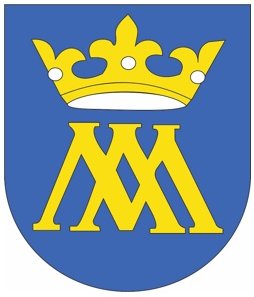 Kronika  obceOLCNAVA2015Tento  zväzok  Kroniky obce Olcnava  2016  obsahuje    sedemdesiatšesť strán . Slovom   -  76. Kronikárka               – PaedDr. Zlatica  Kožárová.Narodená                 - 16. 8. 1971 v Krompachoch.Povolanie                 - pedagóg.Funkciu  kronikárky začala vykonávať v roku  2005.Rukopis a úprava      – PaedDr. Zlatica KožárováObsahObec a jej samospráva..................................................................................... 5Štátna  správa................................................................................................... 7Výstavba  a zmeny  charakteru obce................................................................ 8Školstvo............................................................................................................ 9Kultúra............................................................................................................ 18Úspechy obyvateľov  obce Olcnava..............................................................  25Telovýchova  a šport...................................................................................... 26Cirkevný  život................................................................................................ 40Zasadnutia  obecného zastupiteľstva............................................................. 45Počasie  a jeho osobitosti v priebehu  roka.................................................... 68Štatistika......................................................................................................... 69Nezaradené  príspevky................................................................................... 70Obec a jej samosprávaPočet  obyvateľov obce  Olcnava k 1. 1. 2015  -    1044.Olcnava sa nachádza na úpätí Slovenského Rudohoria a je súčasťou Volovských vrchov, v okrese Spišská Nová Ves – Košický kraj.
            Naša dedinka je situovaná v kopcovitom prostredí, neďaleko Národného parku Slovenský Raj (nachádza sa približne 25km východne). Veľa neprebádaných krás však nájdete aj v priľahlom okolí našej obce. Asi 15 km severne od obce sa nachádzajú tri historicky cenné kultúrne pamiatky a to: Spišský hrad, ktorý je najväčším hradom v strednej Európe, Spišská Kapitula - sídlo spišského biskupa, obe v Spišskom Podhradí a kostol sv. Ducha v Žehre, v ktorom sú cenné nástenné fresky z 13 stor. V tesnej blízkosti Spišského hradu sa nachádza aj národná prírodná rezervácia Dreveník, vyznačujúca sa travertínovým horninovým zložením.  Najstaršia písomná zmienka o našej obci sa podľa Vlastivedného slovníka obcí na Slovensku zachovala z roku 1312. Samospráva obce:Starosta  obce         – Jaroslav  Salaj.Zástupca  starostu   – PaedDr. Zlatica Kožárová. Poslanci                 - Miroslav  Gardošík, Michal  Kaščák,  PaedDr. Zlatica Kožárová, Bc. Juliana Krokusová, Ján  Olejník,  Jozef  Olejník, Ing. Miroslava Rusnáková.Zamestnanci  Obecného úradu v Olcnave:Anna  Olejníková  – účtovník  obce.Ing. Mária  Polláková – mzdy, personalistika a evidencia obyvateľstva.Mgr. Marcela Rusnáková– dane a poplatky v obci. Anna Salajová – upratovačka.Ing. František Stanislav – hlavný  kontrolór v obci.Od 1.4. 2015  do  30.9. 2015    zamestnanci obecného úradu  :- Jozef  Holub- Valéria  Holubová- Štefan Kačšák- Imrich  Kožár- Ladislav  Kožár- Milan  Ludrovský- Jozef  Melega- Gejza  Polák- František  Salaj- Karol  Vasi- Milan  Olejník- Ladislav  DolnačkoOd 1.11. 2015 – Zamestnanci obecného úradu ( § 54- Šanca  na  zamestnanie) :- Božena  Bukátová- Ladislav  Dolančko- Filip  Fľak- Ondrej  Holub- Valéria  Holubová- Ladislav  Kožár- Jozef  Ludvik- Gejza Polák                                      2. Štátna  správaREFERENDUM  - 7. február 2015Aliancia  za rodinu sa rozhodla zorganizovať  referendum za rodinu.A tak sa na Slovensku, v sobotu 7.februára 2015 otvorili referendové miestnosti. Referendové otázky boli  nasledovné.1.  Súhlasíte s tým, aby sa manželstvom nemohlo nazývať žiadne iné spolužitie osôb okrem zväzku medzi jedným mužom a jednou ženou?2.  Súhlasíte s tým, aby párom alebo skupinám osôb rovnakého pohlavia nebolo umožnené osvojenie (adopcia) detí a ich následná výchova?3.  Súhlasíte s tým, aby školy nemohli vyžadovať účasť detí na vyučovaní v oblasti sexuálneho  správania či eutanázie, ak ich rodičia alebo deti samé nesúhlasia s obsahom vyučovania?Celkovo sa referenda  na Slovensku  zúčastnilo približne 21,5 %  oprávnených voličov. Tu sú  výsledky.V Olcnave sa  referenda  zúčastnilo 290 voličov,  čo bolo 36 % .Referendovú  komisiu  tvorili títo členovia:Predseda       - Mgr. Mária Pitoňáková.Členovia        – Mgr. Jana Dobranská, JuDr. Izabela  Krokusová, Mária Kiššáková, Marcela Vrončová,  Juliana Krokusová , Filip Fľak.5. Výstavba  a zmeny  charakteru obceVýstavba  v obcidokončenie  prác prístreškov na autobusových  zastávkach – latkovanie. V Parku  Božieho milosrdenstva  sa zastrešila  časť  nad  kamennou stenou. Práce  vykonal pán Peter Bukát . Krytinu  Tondach zabezpečil  pán Ing. Salaj Jaroslav.  Celkové  náklady  boli  okolo  1 800 €.  Najväčším   sponzorom   bol  pán  Jozef  Salaj ( Nadácia Jozefa  Salaja -1 000 € ), ostatné finančné  prostriedky boli z dobrovoľných  príspevkov  veriacich.- vodovodná  prípojka  na obecný  úrad- úprava  brehov  obecného potoka- úprava  verejného priestranstva- rekonštrukcia  toaliet  na obecnom  úrade- prípojka  obecnej  vody  do  kultúrneho domu- pokládka  asfaltového koberca  na Ulici Nová- výroba  betónovej  dlažby- spustenie  kanalizácie  na Ulici  Jarnej6. ŠkolstvoVýňatok zo Správy o výchovno-vzdelávacej činnosti, jej výsledkoch a podmienkach školy a školského zariadenia za školský rok 2014/2015.Zriaďovateľ: Obec Olcnava v zastúpení starostu obce   Jaroslava Salaja.Vedúci zamestnanci školy:  Mgr. Mária Korfantová, riaditeľka ZŠ s MŠ.                                             Mgr.Dušana Zahradníková zástupkyňa riaditeľky pre MŠ.Vedúci zamestnanci školských zariadení pri škole:			                             Anna Prapotníková, vedúca školskej jedálne.Rada školy:  Predsedom je PaedDr. Zlatica Kožárová  – zástupca zriaďovateľa, od 27.1.2015 Mgr. Eva Širilová               – pedagogický zamestnanec.Členovia:   Zuzana Tomčíková                – pedagogický zamestnanec  Iveta Živčáková                      – nepedagogický zamestnanec MUDr. Júlia Jánošíková          – zástupca rodičov Ľudmila Marčišovská               – zástupca rodičov Ing. Miroslava Rusnáková       – zástupca rodičov Michal Kaščák                         – zástupca zriaďovateľa Juliana Krokusová                   – zástupca zriaďovateľa.Počet všetkých tried ZŠ spolu      : 3Počet žiakov v ZŠ k 31.8.2015     : 36Z toho v ŠKD                                : 22Počet integrovaných žiakov v ZŠ : 4Počet žiakov MŠ                           : 401. trieda: 1. ročník        - počet žiakov 12	2. trieda: 2. ročník        – počet žiakov 12	3. trieda: 3. a 4. ročník – počet žiakov 12Materská škola: Počet pedagogických zamestnancov základnej školy: 5 – kvalifikovaní.Mgr. Mária Korfantová               – riaditeľka školy, tr. učiteľka III. triedyMgr. Eva Širilová                       – triedna učiteľka I. triedyMgr. Jana Kubovčíková Veľká  – trieda učiteľka II. triedyMgr. Matúš Bašista                    – učiteľ náboženskej výchovyJozefína Kočiková                     – vedúca vychovávateľka ŠKD	Počet pedagogických zamestnancov materskej školy: 4 – kvalifikované.Mgr. Dušana Zahradníková – zástupkyňa riaditeľky školy pre MŠZuzana TomčíkováBc. Jana KľocováMichaela Salajová2 učiteľky MŠ sú na MD – Mgr. Eva Kuperová, Mgr. Jana Kočišová.Počet nepedagogických zamestnancov: 6.Anna Prapotníková – vedúca školskej jedálne.Lucia Pokrivčáková – ekonómka, účtovníčka.Mária Olejníková – hlavná kuchárka.Anna Kohútová – pomocná kuchárka- zastupujúca p. Šofrankovú, ktorá je na dlhodobej PN.Alena Prapotníková- upratovačka v MŠ.Iveta Živčáková – školníčka, kurička.Počas školského roka sa žiaci zúčastnili rôznych súťaží a olympiád na miestnej úrovni.Programy pripravené pre deti ZŠDeň zdravej výživyNávšteva múzea v Spišskej Novej VsiVedomostno - športové preteky VítkovceKoncert   Integrácia Cvičenia v prírodePúšťanie šarkanovÚcta pamiatke zosnulých, zapálenie sviečky v Parku Božieho milosrdenstvaBeseda o folklóre s p. OlejníkovouBeseda so záchranármiNávšteva divadla v Spišskej Novej VsiPredvianočná besiedka, vianočná burzaKoledovanie Školské kolo Hviezdoslavov KubínSúťaž vo vybíjanej – ZŠ SmižanySúťaž v bedmintoneŠkola v prírode - BardejovPlavecký výcvikSlávik SlovenskaSúťaž o olympizme v JamníkuVčely –výtvarná súťaž v Spišských Vlachoch – 1. miesto jednotlivci, 2. miesto kolektívna prácaHokejbalový turnaj v Sp. Vlachoch – 2. miestoSúťaž v zbieraní vrchnáčikov TAMI, SABITvorivé dielne – SmižanyMladý záchranár – súťažŠportová olympiáda – RudňanyZber papieraExkurzia v Kameňolome OlcnavaTýždeň hlasného čítaniaProgramy pripravené pre deti MŠŠarkaniádaJesenné hry s lístímTekvicové kráľovstvoDeň mliekaPosedenie pre starých rodičovÚcta pamiatke zosnulých, zapálenie sviečky v parku Božieho milosrdenstvaZdravotná vychádzkaVianočná besiedka, pečenie medovníkovKultúrny program k privítaniu novorodencovMám básničku na jazýčkuBeseda o rozprávkovej knižkeNávšteva KnižniceŠpivankaDeň vodyVeľká noc- tvorivé dielne, veľkonočná burzaEko dni – jarFarebný týždeňOlympiádaRozlúčka s predškolákmiNoc v škôlkeSpoločné programy:Návšteva divadelných predstavení v Sp. Novej VsiKarnevalAktivity ku dňu ZemeOslavy Dňa matiek v KD v OlcnaveŠportový deň MDDMikuláš, rozsvietenie vianočného stromčekaLampiónový sprievodDopravné ihriskoStavanie mája v obciŠkolský výlet - KošiceUčiteľky ZŠ sa zúčastnili Športovej olympiády pre pedagógov neplnoorganizovaných škôl na ZŠ s MŠ  Poráč..Učiteľky ZŠ a MŠ v spolupráci s rodičmi a Obecným úradom zorganizovali Valentínsky  ples.Budova školy bola daná do prevádzky v roku 1979. Súčasťou základnej školy je aj materská škola. Materská škola je dvojtriedna. Miestnosti sú priestranné a svetlé.  Vybavenie MŠ je z časti vymenené. V rámci Projektu digitalizácia škôl pribudla v triede MŠ interaktívna tabuľa  s príslušenstvom. V rámci našich finančných možností sme dopĺňali  pedagogickú a detskú literatúru. Základná škola využíva priestory na prvom poschodí budovy. Žiaci sa vyučovali v troch triedach. Ďalšia voľná trieda sa vyžívala ako počítačová učebňa. Škola využíva kabinet školských učebných pomôcok, ktorý je vybavený staršími, ale kvalitnými učebnými pomôckami, zároveň však každoročne dopĺňame kabinet novými učebnými pomôckami, ktoré nakupuje po dôkladnom zvážení podľa aktuálnej ponuky, potrieb a finančných možností. V učebniach školy aj v ŠKD sú nainštalované interaktívne tabule, ktoré využívame vo vyučovacom procese ale aj vo výchovnom procese v ŠKD. Škola plánuje aj naďalej modernizovať interiérové vybavenie učební a dopĺňať ich novou didaktickou technikou. Na relaxáciu a hry sa využíval rozľahlý školský areál. Svojpomocne sme zhotovili okrasnú skalku v priestore pre jedálňou a vysadili ihličnany okolo plota hraničiaceho s riekou Hornád.  Školské stravovanie je zabezpečené v školskej jedálni, ktorá sa nachádza v prízemí školskej budovy.Škola je vykurovaná ústredným kúrením, ktoré bolo rekonštruované v roku 2000 z tuhého paliva na plyn. V súčasnosti postupne prebiehajú nevyhnutné opravy a údržba školskej budovy a školského areálu. Rekonštrukčné práce , opravy a nákupy v tomto školskom roku boli len vo veľmi malom rozsahu.Chcela by som upozorniť na havarijnú situáciu strešnej krytiny ,nakoľko zateká do tried, steny plesnivejú a opadáva omietka. Na rekonštrukciu strešnej krytiny bude potrebná suma cca 30 000 €. V prípade nezrealizovania tejto opravy môže dôjsť k znehodnoteniu priestorov tried ZŠ, zničenia IKT pomôcok. Interaktívne pomôcky ( počítače, tlačiarne, interaktívne tabule) majú hodnotu cca 7 000 €.Rekonštrukčné práce na budove sa vykonávajú z finančných prostriedkov, ktoré škola získala zo štátneho rozpočtu formou normatívneho financovania. Celá údržba a oprava je finančne veľmi náročná, preto nie je možné ju realizovať v celom potrebnom rozsahu iba z vlastných finančných prostriedkov.Je potrebné ešte:Vymeniť strešné zvody dažďovej vodyVymeniť elektrické pece v kuchyniObnoviť elektrickú rozvodňuOtepliť budovu Dokončiť opravu školského oploteniaZrekonštruovať a zefektívniť rozvody ústredného kúreniaOpraviť schody – vymeniť linoleum v budove školyPostupne dokupovať učebné pomôcky a didaktickú technikuVymaľovať počítačovú miestnosť a WC  v MŠ (pri kancelárii)Vymeniť detské toalety  a staré vodovodné batérie v priestoroch  MŠVymeniť kryty na neónovom osvetlení Vymeniť vchodové dvere do priestorov MŠOblasti, v ktorých škola dosahuje dobré výsledky:- škola rodinného typu - individuálny prístup k žiakom - vysoká odbornosť pedagogických zamestnancov - individuálna integrácia žiakov so ŠVVP - nové možnosti pre žiaka-dobré hodnotenie žiakov v plne organizovaných školách- dobré technické vybavenie školy- estetické prostredie školy- zapájanie sa do projektov.Oblasti, v ktorých sú nedostatky a je potrebné úroveň výchovy a vzdelávania zlepšiť:- práca a vyučovanie v oddeleniach- veľká vyťaženosť učiteľov.Materská školaOblasti, v ktorých škola dosahuje dobré výsledky:- estetické prostredie školy a podmienky školy pripomínajúce rodinné prostredie,- vysoká odbornosť pedagogických zamestnancov,- dobrá spolupráca s vedením ZŠ s MŠ a pedagogickými zamestnancami, dobré medziľudské vzťahy na pracovisku,- záujem a spolupráca zo strany rodičov pri príprave akcií školy,- zapájanie sa do projektovOblasti, v ktorých sú nedostatky a je potrebné úroveň výchovy a vzdelávania zlepšiť:- nedostatočné finančné zdroje pre originálne kompetencie,- nízky záujem o zaškolenie detí zo strany rómskych rodičov.Na škole úspešne pracovali záujmové krúžky pod vedením pedagogických pracovníkov školy tak, aby sme do nich zapojili všetkých žiakov školy. Anglický jazyk 1. a 2. ročník ZŠ  – Mgr. Širilová EvaŠportové hry                               – Mgr. František TomčíkAnglický jazyk v MŠ                   – Mgr. Širilová EvaMladý záchranár                         – Mgr. Eva ŠirilováŠkola poskytovala svoje priestory aj ZUŠ v Spišských Vlachoch- výtvarný odbor. Svoje práce deti prezentovali na vernisáži v Galérie v Spišských Vlachoch.Práca v krúžkoch vhodne dopĺňala výchovno-vzdelávaciu činnosť našej školy a zároveň pomáhala deťom správne a efektívne využiť voľný čas v popoludňajších hodinách.Spolupráca školy s rodičmiSpolupráca školy a rodiny bola celkovo na dobrej úrovni. V základnej aj materskej škole pracoval výbor RZ, ktorého členovia sa pravidelne stretávali na rodičovských združeniach alebo aj mimo nich.Škola spolupracovala s rodičmi hlavne pri rôznych voľnočasových aktivitách napríklad: pri   príprave  balíčkov do mikulášskeho koša; pri Karnevale, kedy sa podieľali na príprave masiek; pri príprave darčekov na Deň detí, pri sponzorstve v rámci pobytu detí v škole v prírode, pri rozlúčke s predškolákmi. Rodičia pomáhali svojim deťom aj pri zbere papiera, zbere elektrozariadení, batérií a ďalších aktivitách základnej a materskej školy.Zmeny  v ZŠ s MŠ v Olcnave  k 1.9.2015:Počet detí v ZŠ  -  37 z toho dvaja sú v zahraničí.Počet detí v MŠ -  40.Pomocná kuchárka p. Mária Šofranková odišla do invalidného dôchodku, namiesto nej sme prijali novú silu do kuchyne, p. Janu Prapotníkovú.V MŠ odišla zastupujúca učiteľka Michaela Salajová na MD , zastupuje je p. Anna Kohútová.7. KultúraFutbalový  plesDňa  24. januára 2015 sa o 19, 00 hodine v sále kultúrneho domu  v Olcnave  uskutočnil  6. ročník Olcnavského  futbalového plesu. Organizátorom  bol  futbalový  klub   v Olcnave, ale vďaka   patrí  predovšetkým Ing. Márii Olejníkovej a  Michalovi Kačšákovi, ktorí  ako nové  vedenie  to mali  všetko pod dohľadom. Predošlé   ročníky  plesu  organizovali   hlavne  Ing. Peter  Gonda a Mgr. Ľubomír  Kožár.Na  tohtoročnom  plese sa zabávalo  105 hostí v sprievode  hudobnej  skupiny Medium  z Čirča. Cena  vstupenky  bola  15 € a o výborné  jedlo sa postarali pani  kuchárky  Oľga  Salajová a Helenka  Dzurňáková.  Ako  inak, na plese nesmie  chýbať  tombola, kde bolo dokopy  27  cien. Hlavnú  cenu , televízor, ktorý  venovala firma A.G.E.S. , vyhral  pán  Milan Olejník. Na plese  boli vyhlásené  výsledky ankety „Najlepší  hráč TJ ŽPSV  Olcnava 2014“.  Anketa  prebiehala  od 27.12.2014 do 21.1.2015 . Do ankety sa zapojilo  105  fanúšikov, ktorí  odovzdali hlasy  svojim favoritom. Výsledky   bolo nasledovné :Dospelí Petet  Pollák      – 66 hlasovMilan Olejník     – 44 hlasovDominik Pollák  -  38 hlasovDorastVladimír Pollák   – 76 hlasovKristián Melega  – 61 hlasovAdrián Rovder   – 28 hlasovŽiaci1.Gabriel Olejník   – 44 hlasov2. Eduard Kohler   – 35 hlasov3. Ján  Biroš         – 33 hlasovPrivítanie  detí  narodených v roku 2014V nedeľu 15. februára 2015 sa troška v neskoršom čase , ale už tradične  konalo v kultúrnom dome slávnostné uvítanie detí narodených v uplynulom kalendárnom roku.  11.1. 2014 - Diana  Čižmáriková , Nová 20.11. 5. 2014 – Nina Muchová , Osloboditeľov 56.13. 6. 2014 – Patrik Herich , Hornádska 3.25. 6. 2014 – Liana Bednárová, Zelená 2.18. 7. 2014 – Viktória  Dolnačková , Družstevná 8.20.10. 2014 – Jakub Mucha , Nová 14.24. 10. 2014- Tamara Dolnačková, Železničná 17.7. 11. 2014  – Adam Mikula , Nová  24.29. 11. 2014 – Erik Holub , Lesná .Divadelné  predstavenie -  SESTRY – 8.3.2015V nedeľu, 8.3.2015 v Kultúrnom dome v Olcnave odohralo ochotnícke divadlo RAJ so Smižian slovensko-spišskú komédiu „SESTRY“. Veľmi nás potešila vysoká účasť občanov nielen Olcnavy, ale aj z okolitých obcí. Vystúpenie bolo vtipné, zaujímavé, ale aj poučné. Po skončení predstavenia sa pán  starosta poďakoval účinkujúcim za krásny zážitok, pani riaditeľke a pani zástupkyni  ZŠ s MŠ za sprostredkovanie divadelného predstavenia a zablahoželal prítomným ženám k ich sviatku  Medzinárodnému dňu žien. Každá z prítomných žien bola obdarená kvetom, ktorý im odovzdali poslanci obecného zastupiteľstva.Divadelné  predstavenie financoval Obecný úrad a výška  činila  183 € . Vstupné  na toto  predstavenie   boli  3 € a výťažok 200 €   išiel  pre  ZŠ s MŠ  v Olcnave.Veľkonočná  zábava – 5. 4. 2015Na  veľkonočnú  nedeľu, po 40 dňovom pôste  sa v Olcnave zabávalo. Tanečnú  zábavu  zorganizoval pán Pavol Burian. Hudobná  skipina Grif , v ktorej  hrajú  naši  Olcnavčania pán Ondrej Sakmár st. aj mladší, bola  skvelou  kapelou  na rozprúdenie  výbornej nálady, ktorá  panovala počas  celej  zábavy. Hlavný  organizátor   si dal  záležať  na všetkom, okrem veľkonočnej  výzdoby zabezpečil panie  kuchárky Oľgu S. a Helenu Dz. , ktoré  navarili  chutné  večere, bola aj  tombola a  veselý  kultúrny program, o ktorý  sa postarali  traja olcnavskí  mládenci (TK, PB,MS ) a  folklórna  skupina  Domková.Na   zábave   bolo prítomných  približne 75  ľudí.Deň  obce  - Olcnava – 30.8.2015Posledná augustová  nedeľa , bola  tým  dátumom,  ktorý  po  dohode poslancov, bol  určený   na už  tradičný  Deň  obce. Takmer  tropické  horúčavy   a príjemná  nálada   sprevádzali  tento   deň.  Pán  starosta Jarosla  Salaj  pozval  ako zvyčajne  aj  priateľov  z Poľska, ale zdravotné  problémy   pána  Mariána  Wielgoszika  zabránili účasti  poľskej  delegácii v Olcnave  na tomto   podujatí. Slávnosť  sa začala   popoludní  o 13,30 hodine  a miestnom  futbalovom  ihrisku  a otvoril  ju   starosta  obce  Olcnava . Ako  inak  možno  začať  na futbalovom  ihrisku , ak nie futbalovým  zápasom. A ten   si  zahrali starí  páni z Olcnavy proti  mužstvu  starých  pánov   z obce  Široké . Zápas   sa skončil  výsledkom 1 : 1. Celý   zápas  a  „pozbieranie“  starých  pánov  hrajúcich  za  Olcnavu  zorganizoval    Mgr. Ľubomír  Kožár. Po  futbalom  zápase nastal  čas  folklórny, tanečný, naplnený  spevom,  o ktorý  sa postarali  folklórne  skupiny  z Margecian,  Domaňoviec  a Olcnavy. Počas  popoludnia sa  nám  predviedlo aj  družstvo  dobrovoľného  hasičského  zboru  zo Spišských   Vlách, ktoré  malo  po svojom  zásahu  pripravené  aj  aktivity  pre deti  malé  aj veľké. Každá  aktivita  bola  odmenená  sladkosťou  a potleskom. Večerný   trávnikový  parket  patril  hudobnej  skupine  Ronet, ktorej  členom  je aj  náš  olcnavčan pán Marián  Dolný. Každá   veselá  letná  akcia  sa spája aj s dobrým  gulášom a ten  nám  dnes  pripravil  pán Imrich  Kožár. Podávali  sa aj  varené domáce  klobásky, ktoré  vyrobil pán Jozef  Olejník. Niekedy  je náročné  vo voľnom  priestranstve  odhadnúť  počet  prítomných a tak  to   radšej  nebudem zavádzať,  ale   viacerí  prítomní  skonštatovali, že  taký  hojný  počet  olcnavčanov  aj hostí  na Dni  obce ešte  niky  nebol. A tak sa tešíme, pretože  aj to je  fakt, že  táto  akcie  má   z roka  na rok  väčší  počet  adresátov. Posedenie  so  seniormi  obce  Olcnava – 25. 10. 2015 V poslednú  októbrovú nedeľu 25.10.2015  sa  už   ako tradične konalo  posedenie  s občanmi  staršími  ako  65  rokov. Takýchto    obyvateľov  máme  v obci 127.  Bývalo  po iné  roky  zvykom  usporiadať  toto podujatie  v januári, ale  keďže   sa  obecnému  zastupiteľstvu  zdal  vhodnejší  termín  mesiac  október, ako mesiac  úcty  k starším,  tak  táto  akcia  sa už  po druhýkrát  organizovala  v tomto  mesiaci.  O tom,  že to má popularitu  medzi  občanmi  svedčí  aj  skutočnosť, že  každým  rokom nám počet  prítomných  narastá,  čomu  sme samozrejme  radi. Tohto   roku  prišlo  74  starších  dám a pánov.   Scenár   je  približne  vždy  rovnaký, ale  stále  iný.  Aj   tohto  roku  sa ako prvý  prihovoril  pán  starosta  obce Jaroslav  Salaj, ktorý   hovoril o tom, čo sa v obci  za  uplynulý  rok  urobilo,  s čím  zápasíme a v čom  napredujeme. Potom   nasledovalo  občerstvenie,  z rúk  pani  kuchárky  Márie Olejníkovej. Veľmi  milý  program  si pripravili   pre  babičky  a dedkov  pani  učiteľky zo ZŠ s MŠ v Olcnave,  samozrejme  spolu s deťmi. Centrálnym   vystúpením   bola  hudobná  skupina Bravo  z Novej   Ľubovne, ktorú  tvorili  traja  bratia, jeden  vtipnejší  ako druhý. Úsmev  a dobrá  nálada   na  našich senioroch  prezrádzali, že  aj táto  akcia  mala pre  olcnavčanov  zmysel.Divadelné  predstavenie – Spišská  Nová  Ves – 13.12. 2015V nedeľu  13.  decembra  2015  popoludní  o 15,00 hodine   sa v okolí   autobusovej   zastávky v dedine   začali  schádzať   deti  spolu s rodičmi  resp. starými  rodičmi. Dôvodom  bola  návšteva  Spišského  divadla , v ktorom  sa  mala  hrať   rozprávka  pre  deti s názvom  Jakub  s veľkými  ušami.  Celé  divadelné   predstavenie  aj s dopravou   financoval  Obecný  úrad  v Olcnave a zúčastnilo  sa  ho  dokopy  asi  60 detí  s doprovodom . Deťom   sa  v divadle  páčilo  a zrejme   aj  dospelým,  pretože   vyslovili  myšlienku, aby  v budúcnosti  Obecný  úrad  zorganizoval  takýto  „výlet“  aj pre  dospelých. Miestna  ľudová  knižnica - OlcnavaOd roku 1968 knižnica v Olcnave patrila do Obvodnej pôsobnosti Strediskovej knižnice v Spišských Vlachoch.Od roku 1982 bola knihovníčkou pani Matilda Dzurňáková, ktorá knižnicu viedla 26 rokov.Knižnica bola otvorená dva krát týždenne po dve hodiny v popoludňajších   hodinách.Od roku 2008 je knihovníčkou pani Tatiana Salajová, taktiež je otvorená dva krát týždenne po dve hodiny . V roku 2012 na návrh pána starostu obce Jaroslava  Salaja sa knižnica presťahovala z priestorov Obecného úradu do priestorov ZŠ s MŠ v Olcnave, kde je do  dnešného dňa.Otváracie hodiny boli znížené na jeden krát týždenne a to v stredu v čase od 14,oo do 16,oo hod.V roku 2008 sa knižnica premenovala na Obecnú knižnicu Olcnava.Z histórie knižnice:Dňa 14.1.1983 Rada MNV v Olcnave schválila organizačný poriadok pre Miestnu ľudovú knižnicu pri MNV v Olcnave, podľa ktorého je knižnica kultúrna inštitúcia, ktorú riadi MNV.Dňa 17.2.1989 bol uznesením Rady MNV V Olcnave zrušený organizačný poriadok Miestnej ľudovej knižnice a zároveň bol schválený Štatút Miestnej ľudovej knižnice, ktorá bola umiestnená v budove Miestneho  národného výboru.Knižnica získala  knižničný fond v rámci centralizovaného dopĺňania kníh zo Strediskovej knižnice zo Spišských Vlách.Nákup kníh bol závislý od rozpočtu Okresnej knižnice.Cestou centralizovaného dopĺňania  bolo aj pravidelné kolovanie literatúry zo Strediskovej knižnice do ostatných malých knižníc v okolitých obciach. Knihy sa vymieňali približne raz za polrok a určité tituly bolo možné nájsť iba v Okresnej alebo Strediskovej knižnici.Po revolúcii v roku 1990 knižnica prešla pod správu Obecného úradu a od roku 1991 sa vedie aj Prírastkový  zoznam kníh . Do tohto zoznamu sa pripíšu knihy, ktoré sa v danom roku zakúpia, alebo ich niekto  knižnici podaruje. V súčasnosti je v tomto denníku zapísaných 1475 kníh, ktoré boli zakúpené z rozpočtu Obecného úradu v Olcnave.Za posledné roky klesol počet čitateľov z približne 2OO na súčasných 80- 100. Je to dané aj tým, že sú k dispozícii aj iné média ako internet, taktiež E- knihy, ktoré si záujemcovia môžu čítať aj z domu, tiež je to dané aj presťahovaním knižnice, keďže predtým bola knižnica tak povediac v strede obce ,teraz je od stredu obce pomerne ďalej, čo robí niektorým čitateľom problém.V súčasnosti máme v knižničnom fonde celkove  3560 titulov, od našich ale aj svetových autorov, dobrodružné, detektívky, ľúbostné, romány pre ženy, cestopisy ako aj knihy pre deti a mládež.Knižničný fond sa doplňuje každý rok podľa schváleného rozpočtu z rozpočtu obce približne 20 kníh za rok.Každý, kto chce dobrú knihu určite si z našej ponuky vyberie, samozrejme, že vzhľadom na krátený rozpočet obce si nemôžeme dovoliť kupovať špeciálnu literatúru pre úzky okruh čitateľov, ale kupuje sa taká, ktorá zaujme čo najväčší počet záujemcov.Snažíme sa dopĺňať knihy , o ktoré je najväčší záujem.8. Úspechy  obyvateľov  obce OlcnavaŠtefan  Maľak – cena  starostu  obce za rok 2015 Pri  príležitosti  posedenia  so  seniormi, 25. októbra 2015,  pán starosta  obce  Jarosla  Salaj  sa rozhodol  udeliť  po  prvýkrát  Cenu  starostu  obce  Olcnava.  Tohto   roku sa  pán  starosta  po  konzultácii s obecným  zastupiteľstvom  rozhodol  udeliť túto  cenu  pánovi  Štefanovi  Maľakovi  za  nasledovné  úspechy :Štefan Maľak ako aktívny športovec :Účasť na bežeckých  pretekoch celkovo 77 krát.Medzinárodný  maratón mieru – Košice – 5 krát.Polmaratón  Košice – 11 krát.Malý štrbský  maratón – 6 krát.Májová  hodinovka –Štadión Tatran SNV – 8 krát.Beh  do kopca  vo Vysokých Tatrách – 5 krát. Bežecké  lyžovanieBiela  stopa- Kremnica – 16 krát. ( roky 2007, 2008 – víťaz kategórie, rok 2009 – 2. miesto, rok 2010 – 4. miesto ).Jizerská  päťdesiatka –Česká  republika – 5 krát.Štefan Maľak ako  organizátor :Memoriál Jozefa  Krišandu – 7 krát.Olcnavská  osmička – 2 krát. Štefan Maľak ako človek pomáhajúci iným :Držiteľ diamantovej Jánskeho plakety – k 15.12. 2014 má  pán  Štefan Maľak za  sebou 84  odberov krvi.9. Telovýchova  a športTurnaj  v  Mariáši – 10.1. 2015V sobotu, 10.1.2015 sa v Olcnave , v pohostinstve Joga,  uskutočnil už 19.ročník turnaja v kartovej hre Mariáš. Turnaja sa zúčastnilo 15 hráčov z Olcnavy, Spišských Vlách, Spišskej Novej Vsi, Chraste nad Hornádom a Vítkoviec. Zápisné na turnaj bolo 3,50 EUR a v cene zápisného bol zahrnutý obed a dva nápoje. Turnaj usporiadali p. Pavol Jánošík a p. Štefan Rusnák z Olcnavy, za pomoci sponzorov : firma AGES, Obecný  úrad - Olcnava a firma JOGA.  Atmosféra na turnaji bola priateľská, aj keď sa hralo v štyroch kolách o body a celkové prvenstvo. Po poslednom kole a sčítaní bodov bolo poradie na prvých troch miestach nasledovné:1.miesto – Marek Šefčík - Chrasť nad Hornádom2.miesto – Ľubo Kožár – Olcnava3.miesto – Štefan Rusnák – OlcnavaVýhercovia boli odmenení vecnými cenami. Všetci zúčastnení vyjadrili spokojnosť s týmto turnajom a už teraz sa tešia na jubilejný 20.ročník.Memoriál  J. Krišandu – 7. ročník – 28. 2. 201528.  februára 2015 , ako  obvykle v sobotu, sa konal 7. ročník bežeckých  pretekov na počesť  zosnulého kňaza – Memoriál Jozefa Krišandu. Program  začal o 8,00 hodine svätou  omšou, ktorú  celebroval Mgr. Štefan Hrbček (v súčasnosti  kaplán v Starej Ľubovni ). V homílii  okrem iného aj citoval  z denníka  vdp. Jožka Krišandu, ktorý  vlastní. Potom   sa spoločne  veriaci  odobrali na miesto  skonania , kde  sa pomodlili a zapálením  sviečky a položením  venca si aj  takto  pripomenuli  9. výročie od jeho úmrtia. O 10,00  hodine  sa začali  samotné preteky, ktoré  ako po ostatné  roky organizoval  predovšetkým pán Štafan  Maľák,  zanietený  bežec a športovec. V hlavnom organizačnom  výbore  boli pán farár Pavol  Hucík, pán  starosta  Jaroslav Salaj, pán  Ján Sakmár, slečna Juliana Krokusová, pani Anna  Šofranková, pani  Mária  Korfantová a pani Zlatica Kožárová, ale  vypomáhalo ešte veľa  dobrých  ľudí , ktorým  patrí aj touto  cestou poďakovanie. Dokopy  sa tohto roku pretekov zúčastnilo  95  bežcov. Ako  novinka  bol beh  rodín, ktorý   pozostával zo  zabehnutia  37  metrov  minimálne 3 členov  rodiny. Do tejto   kategórie  sa prihlásilo súťažiť 5  rodín. V tombole  sa predalo 400  lístkov , čo činilo  200 € a výťažok   bude  použitý  na dokončenie  prác v nových  klubových  priestoroch.  Taktiež   novinkou  bolo podávanie  grilovanej  klobásky, kde sa predalo  63  porcií  po  0,50 €. Všetci  ostatní súťažiaci aj  diváci  sa mali možnosť  ponúknuť  s plnenými  závinmi a čajom. Deti   dostali  od  sponzora  perníčky. Na  podujatí   sa  zúčastnilo aj niekoľko  kňazov  ako bežcov. Boli to  Mgr. Anton Horník ( duchovný -  Spišská Kapitula )  , Mgr. Andrej Legutký ( farár  - Vrbov), Mgr. Peter Duffala ( kaplán -  Trestená ), Mgr. Štefan Hrbček ( kaplán –Stará Ľubovňa ), Mgr. Adam Rataj ( kaplán -  Klčov ) , Mgr. Ľubomír  Krett (farár - Slatvina )  a samozrejme  domáci  Mgr. Pavol Hucík  a  Mgr. Matúš  Bašista.  Pozvaní  hostia  obedovali a príjemne si posedeli v novo - zrekonštruovanej klubovni. Sme  presvedčení, že  organizátori  vynaložili  veľa úsilia pre  zdarný  priebeh  Memoriálu  a už  sa v myšlienkach pripravujú na  8.  ročník, ktorým   si budeme  pripomínať  10  rokov úmrtia  Mgr. Jozefa Krišandu, kňaza.Nohejbalový  turnaj   - 25.7.2015Dňa  25. júla  2015  sa  konal  na  miestnom  multifunkčnom ihrisku  nohejbalový  turnaj.  Turnaja  sa zúčastnilo  dokopy  10  športovcov. Traja   účastníci  boli  zo Spišských Vlách. Sponzorom  turnaja  bol Obecný  úrad  v Olcnave.Umiestnenie :1. miesto – KSP  - Martin Jánoš, Matej Jánoš, Záhornacký.2. miesto – PKP  – Jánoš, Ludrovský, Nemčík, Olejník.3. miesto – HVD  – Milan Salaj, Peter Fifik, Patrik Salaj.4. miesto – XXL   – Ľubomír  Kožár, Matúš Kožár, Miroslav  Sakmár..Stolný  tenis  opäť  v Olcnave  aktívnyPo  osem  ročnej  pauze sa v Olcnave  znovu  rozbehla činnosť  stolnotenisového  oddielu . Klub bol  založený    27. augusta 2015 pod  záštitou  Futbalového  klubu  Olcnava , za  finančnej podpory  Obecného  úradu  v Olcnave a  Nadácie Jozefa  Salaja.Členovia  klubu  sú : Sakmár  Dávid,  Sakmár  Marián,  Sakmár  Miroslav, Kožár  Matúš, Kožár  Ľubomír, Salaj  Jaroslav,  Grega  Viliam, Haľuľa  Jozef,  Gonda  Peter, Kicko  Matúš,  Šofranko  Jozef.Administratívny  pracovník  klubu  je pán  Marián  Sakmár.Pán  Matúš  Kožár  sa venuje  trénovaniu  mládeže.Klub  súťaži v  okresnej  súťaži  Spiš – 7 liga.Silvestrovský  výstup  na Kňazovku  - 31.12. 2015Päť   rokov sa  konal  viac – menej  neoficiálne, len  tak  pošušky , odovzdávaním  si informácii  navzájom  medzi  sebou,  Silvestrovký  výstup  na Kňazovku. Tohto   roku sa to „zoficálnilo“  aj tým,  že   Obecný  úrad  v Olcnave  sa tam  postaral o občerstvenie  vo  forme gulášu a akcia    bola  oznámená  aj  prostredníctvom  obecného  rozhlasu.  Guláš  sa podujal  variť  pán  poslanec  Miroslav  Gardošík a veruže sa mu  vydaril. Bolo  mrazivé počasie , teplomer  ráno  ukazoval  mínus  12  stupňov  po  nulou, ale ani  to  neodradilo  približne   130 olcnavčanov  aj  hostí  od   rozhodnutia  tráviť  posledné  hodiny  starého  roku v zajatí  prírody,  ktorá  bola  síce  v ten  deň  mrazivá  a bez  snehu, ale  nádherne  slnečná. Odmenou bol  pohľad z Kňazovky  na  vrcholy  stromov  a aj vzdialenejšie  obce a mestá. Táto „neoficiálna“  akcia  mala  aj svoj  program. O 12, 00  hodine  sme sa  pomodlili  Anjel  Pána , poďakovali  za  končiaci sa rok a keďže  je tento  rok vyhlásený  ako Rok  milosrdenstva, „padla“ aj Korunka Božieho  milosrdenstva.  Po  krátkom  príhovore  pána  starostu   sa išlo „ gulášovať,“   ale pred tým  však  bol povinný  starostovský aperitív. Po  obede  nechýbal spev v sprievode  harmoniky  od nemenovaného  pána  harmonikára z Poráča. Najstarším účastníkom  bol  pán  Jozef  Kerula  ( 72 rokov) do  chvíle, pokiaľ  neprišiel ( neskôr)  pán  Ondrej  Dolnačko ( 84 rokov) . Futbal  -  SEZÓNA  2014 / 2015 – jarná časť16. kolo 12. 4. 2015Olcnava – Veľký Folkmár B 2:2 (0:1)16. kolo prinieslo ďalší smolný zápas pre naše mužstvo a stratu bodov        na domácej pôde. Stačilo málo, premeniť vyložené gólové šance, ktoré sme mali v prvom polčase a zápas by vyzeral úplne inak. G: 70’, 74’ Pollák PeterŽK: 47’ Pollák Peter, 77’ Rusnák Martin  OLCNAVA: D. Pollák – Rusnák, Petrov, Halula Miroslav – Košík, P. Pollák, V. Pollák, Halula Michal, Prapotník – Gardošík, Melega, striedali: Bežila, Sendrei.17. kolo 19. 4. 2015Olcnava – Jaklovce 5:1 (2:0)Tretí jarný zápas nám konečne priniesol plný bodový zisk a tiež slušný počet gólov v súperovej sieti. Pred zápasom mal tréner Miloš Komara o ďalšiu nepríjemnú starosť naviac, keď po zranení vypadol zo zostavy náš ďalší skúsený hráč, Peter Pollák. Tréner v zostave urobil zaujímavú zmenu. Obrancu Lukáša Sendreia poslal do útoku a ako ukázal priebeh zápasu, táto zmena mu vyšla na výbornú. G: 22’, 25’, 58’ Sendrei Lukáš, 75’ Halula Michal (11 m), 90’ Sárosi PatrikŽK: 44’ Halula Michal  OLCNAVA: D. Pollák – Rusnák, Petrov, Halula Miroslav – Košík, V. Pollák, Halula Michal, Prapotník, Gardošík – Melega, Sendrei, striedali: Bežila, Šofranko, Sárosi. 18. kolo 26. 4. 2015Gelnica – Olcnava 0:1 (0:0)Do Gelnice na zápas 18. kola sme cestovali opäť oslabení. Tréner Miloš Komara to opäť výborne poskladal a chlapcov namotivoval k oduševnenému a bojovnému výkonu.  Pre niekoho to možno nebol okulahodiaci futbal, ale počíta sa výhra, ktorú nám v 62. minúte zabezpečil náš momentálne jediný potentný strelec, Lukáš Sendrei, G: 62’ Sendrei LukášŽK: 80’ Košik Lukáš OLCNAVA: D. Pollák – Rusnák, Halula Miroslav, Košík – V. Pollák, Halula Michal, Prapotník, Melega, Kaščák – Sendrei, Sárosi, striedali: Bežila, Šofranko.19. kolo 3. 5. 2015Olcnava – Mníšek nad Hnilcom 3:4 (2:2)Vonku zápasy vyhrávame a doma veľmi lacno body strácame. Takto to bolo aj v zápase 19. kola, v ktorom sa     na našom trávniku predstavil súper z Mníška nad Hnilcom. G: 2’ Petrov Martin, 11’ Pollák Vladimír, 70’ Plachetka Oliver (vlastný)ŽK: 37’ Petrov Martin, 90’ Halula Michal  OLCNAVA: D. Pollák – Rusnák, Miroslav Halula, Petrov -  Košik, V. Pollák, Michal Halula, Prapotník, Melega – Sendrei, Sárosi. 20. kolo 8. 5. 2015Markušovce - Olcnava 1:0 (1:0)                  Zápas 20. kola sa hral netradične v piatok. Trápenie so zostavou tak naďalej pokračuje. Do Markušoviec sme pricestovali len s 13 hráčmi. Jediný gól zápasu padol v 39. minúte, keď domáci využili chybu pri rozohrávke našich chlapcov. ŽK: 80’ Košik Lukáš OLCNAVA: D. Pollák – Rusnák, Halula Miroslav, Košík – V. Pollák, Halula Michal, Prapotník, Melega, Kaščák – Sendrei, Sárosi, striedali: Bežila, Šofranko.21. kolo 10. 5. 2015Olcnava – Kluknava 3:0 (0:0)Na Sviatok práce sme si 1. mája predohrali zápas 21. kola s Kluknavou. Kluknavčania pricestovali do Olcnavy oslabení, keď až traja hráči stáli pre kartové tresty. G: 50’ Melega Kristián, 73’ Pollák Vladimír (11 m), 90’ Halula MiroslavŽK: 29’ Pollák VladimírOLCNAVA: D. Pollák – Rusnák, Miroslav Halula -  Košik, V. Pollák, Michal Halula, Prapotník, Melega – Sendrei, Sárosi, Šofranko, striedali: Pastucha, Bežila.22. kolo 17. 5. 2015Chrasť n/H – Olcnava 1:2 (0:2)Zápas, ktorý má vždy prívlastok derby. Na zápas 22. kola sme cestovali                k nášmu odvekému rivalovi z Chraste nad Hornádom. Po dvoch nevydarených zápasoch  si v tomto zápase naši chlapci chceli napraviť chuť a uhrať dobrý výsledok. G: 2’ Sárosi Patrik, 5’ Melega VladimírŽK: 32’ Melega KristiánOLCNAVA: Pollák – Rusnák, Petrov, Košík – Melega, Halula, V. Pollák, Prapotník, Sárosi – Sendrei, Šofranko, striedali: Bežila, Kaščák.23. kolo 24. 5. 2015Olcnava – Spišská Nová Ves B 2:3 (1:1) 23. kolo prinieslo ďalší domáci zápas, v ktorom sme opäť zbytočne stratili body    na domácej pôde. G: 39’ Sendrei Lukáš, 83’ Pollák Vladimír OLCNAVA: Pollák – Rusnák, Halula, Petrov – Košík, Melega, Halula, V. Pollák, Prapotník – Sárosi, Sendrei, striedali: Šofranko, Bežila. 24. kolo 31. 5. 2015Bystrany – Olcnava 2:1 (0:1)Veľké susedské derby nás čakalo v 24. kole, v ktorom sme              za svojím súperom cestovali       do susedných Bystrian. Zápas sa hral za krásneho slnečného počasia, ako stvoreného               na futbal. G: 16’ Pollák Vladimír OLCNAVA: D. Pollák – M. Rusnák, Miroslav Halula, Petrov – Bežila, Melega, Michal Halula, V. Pollák, Prapotník – Sárosi, Sendrei, striedali: Šofranko, Olejník, Zavacký.25. kolo 7. 6. 2015Olcnava – Harichovce 0:2 (0:1)25. kolo sa nieslo v znamení dopoludňajších zápasov. Na našom ihrisku sme privítali už istého postupujúceho, mužstvo z Harichoviec. ŽK: 75’ PrapotníkOLCNAVA: D. Pollák – Košik, Rusnák, Halula – Petrov, Melega, Halula, V. Pollák, Prapotník – Sárosi, Sendrei, striedali: Bežila, Šofranko, Zavacký. Miloš Komara, (tréner A-mužstva): „Jarná časť súťaže nevyšla podľa našich predstáv. Prenasledovali nás zranenia a to doslova z týždňa na týždeň. Každý týždeň niekto vypadol a stále to pokračuje. No aj napriek týmto negatívam si myslím, že sme svojou hrou potešili našich fanúšikov       a to hlavne na domácom ihrisku. Pozeráme sa ďalej  a myslíme pozitívne, veď jarnú časť sme odohrali s tromi dorastencami v základnej zostave             a do tréningového procesu sa po zraneniach zapojili už aj Milan Olejník, Vlado Melega a Peťo Vavrek, čo nás rozhodne veľmi teší. 26. kolo 14. 6. 2015Jamník – Olcnava 1:4 (0:1) V poslednom 26. kole 6. ligy SOFZ sme cestovali za svojim súperom do Jamníka. V záverečnom zápase sezóny 2014/2015 sa do zostavy vrátilo obávané útočné duo Milan Olejník – Michal Kaščák a bolo to vidieť. G: 38’ Olejník, 51’ Melega K., 81’ Zavacký, 86’ ŠofrankoOLCNAVA: D. Pollák – Košík, Rusnák, Halula – Petrov, Melega, Halula, V. Pollák, Prapotník – Olejník, Kaščák, striedali: Sendrei, Šofranko, Zavacký.

Konečná tabuľka sezóny 2014 / 2015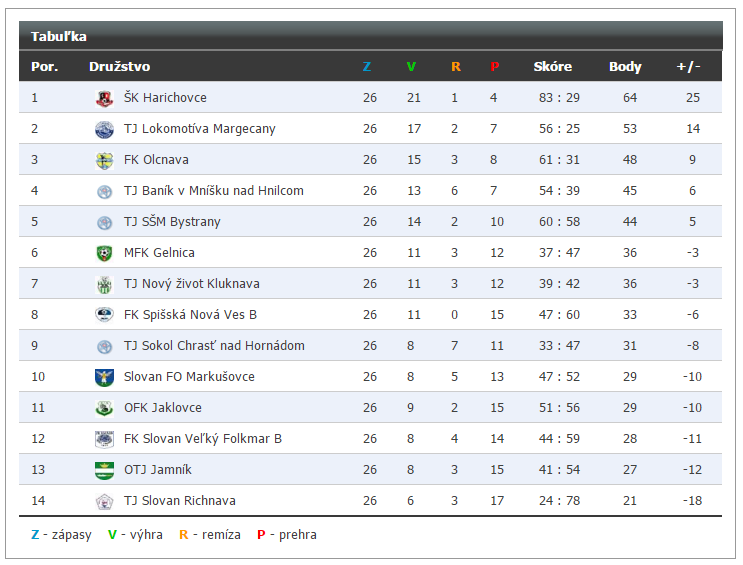 SEZÓNA  2015 / 2016 – jesenná časť 1. kolo 9. 8. 2015Chrasť nad Hornádom- Olcnava 4:1 (2:0)Nový súťažný ročník 2015/2016 sme začali veľmi zle. Po neochote Chrasťanov preložiť zápas prvého kola, museli naši chlapci po náročnej svadobnej sobote nastúpiť na úvodný zápas novej sezóny. Zápas sa hral za veľmi horúceho, až tropického počasia. Nášmu mužstvu v tomto zápase nevyšlo nič. OLCNAVA: Pollák – Košík, Petrov, Palko – K. Melega, V. Melega, Geletka, V. Pollák, Prapotník – Michal. Halula, Miroslav Halula, striedali: Šofranko, Kaščák, Sárosi.2. kolo 16. 8. 2015Olcnava - Bystrany 2:2 (0:0) Zápas 2. kola, v ktorom sme na našom trávniku hostili susedov z Bystrian, neostal nič dlžný svojej povesti derby. ŽK: 54` Prapotník, 67`, 68`Melega V.ČK: 68`Melega V. (po 2 ŽK)G: 58` Šofranko, 78` PrapotníkOLCNAVA: D. Pollák – Košík, Petrov, Melega – V. Melega, V. Pollák, Prapotník, Michal Halula, M. Halula – Šofranko, Sárosi, striedal: Vavrek. 3. kolo 23. 8. 2015Jaklovce – Olcnava 2:1 (2:0)ŽK: 7`Halula Michal, 78` SendreiG: 50`KaščákOLCNAVA: Pollák – Košík, Petrov, Melega – V. Pollák, Halula, Miro Halula, Šofranko, Sendrei – Geletka, Kaščák, striedali: Palko, Gardošík.
4. kolo 30. 8. 2015Spartak Bystrany – Olcnava 3:2 (1:1)Jedna veľká katastrofa. Inak sa ani nedá pomenovať zápas 4. kola VI. ligy, v ktorom sme nastúpili proti mužstvu Spartaka z Bystrian. ŽK: 78` Sendrei LukášG: 23`Pollák Vladimír, 55` Halula Michal (PK)OLCNAVA: D. Pollák – Košík, Petrov, Palko – Melega, Geletka, Pollák, Halula, Halula ml. – Kaščák, Prapotník, striedali: Šofranko, Melega, Sendrei.5. kolo 6. 9. 2015Olcnava - Gelnica 3:0 (1:0)  „KONEČNE!“ Vydýchli si       po zápase naši hráči. Až         do piateho kola sme museli čakať na plný bodový zisk. Naše mužstvo nastúpilo na kermešský zápas posilnené o dvoch skúsených hráčov. S rozhodnutím pomôcť svojim zverencom si kopačky obul tréner Miloš Komara. Ďalšou posilou A – mužstva sa stal Alexander Suslov, ktorý sa do olcnavskej zostavy vrátil opäť po štyroch rokoch. ŽK: bez karietG: 8`, 84` Melega Kristián, 59` Halula MichalOLCNAVA: D. Pollák – Petrov, Halula, Suslov – Palko, Halula ml., Melega, K. Melega, Pollák – Prapotník, Komara, striedali: Geletka, Košík, Šofranko. Miloš Komara (hrajúci tréner A – mužstva): „V zápase s Gelnicou sme chceli bodovať naplno, čo sa nám aj podarilo. Myslím si, že sme po celý zápas boli lepší ako súper.6. kolo 13. 9. 2015Mníšek nad Hnilcom – Olcnava 0:1 (0:0)Na zápas 6. kola sme cestovali do ďalekého Mníška nad Hnilcom. Mužstvo Mníška v predchádzajúcich piatich kolách ešte neprehralo, čo bolo pre nás o motiváciu naviac.  Zápas sa hral za slušného tempa, no skôr medzi šestnástkami, bez vyložených šancí. Víťazný gól nám priniesla 86. minúta. Vladimír Pollák využil nepozornosť domácich obrancov, ktorí sa namiesto hry venovali protestom a dožadovaniu sa faulu a rozhodol svojím gólom o osude stretnutia. Koniec zápasu sa tak niesol v nervóznej atmosfére. Domáci sa cítili ukrivdení hlavným rozhodcom Petruškom, no neskôr, keď horúce hlavy ochladli, spravodlivo uznali, že naše mužstvo bolo v tomto stretnutí lepšie.  ŽK: bez karietG: 86` Vladimír PollákOLCNAVA: Pollák – Petrov, Halula, Suslov – Palko, Halula, Melega, K. Melega, Košík – V. Pollák, Komara, striedali: Geletka, Kaščák, Vavrek.
7. kolo 20. 9. 2015Olcnava - Markušovce 5:1 (3:0) V 7. kole sme na našom trávniku privítali súpera z Markušoviec. V ďalšom domácom zápase sme chceli potvrdiť body, ktoré sme si priniesli z Mníška. ŽK: 86`Palko JozefG: 5`, 15` Geletka Marek, 42` Melega Kristián, 73` Kaščák Michal, 83` Pollák PeterOLCNAVA: D. Pollák – Petrov, Halula, Suslov – Palko, Halula, V. Melega, K. Melega, V. Pollák – Geletka, Komara, striedali: Košík, Kaščák, P. Pollák.Miloš Komara (hrajúci tréner A – mužstva): „V zápase proti Markušovciam sme odohrali dobrý zápas. Od úvodu stretnutia sme diktovali tempo hry a súpera sme zatlačili na jeho polovicu. Dali sme dva  rýchle góly a pokračovali sme  v našej kombinačnej hre.8. kolo 29. 9. 2015Veľký Folkmár B – Olcnava 1:4 (1:1)8. kolo nám prinieslo dopoludňajší zápas s B – mužstvom Veľkého Folkmára. Polčas sa skončil nerozhodne 1:1 a domáci tak vycítili šancu na prvé majstrovské body v tejto sezóne. V 63. minúte sa nám však podarilo strhnúť vedenie na našu stranu, autorom gólu bol Michal Halula. O päť minút neskôr Michal Kaščák pridal náš tretí gól. Ten istý hráč v závere polčasu ešte prikrášlil skóre zápasu  na 1:4.  ŽK: 10`Petrov Martin, 80` Melega VladimírG: 41` Melega Kristián, 63`Halula Michal, 68`, 88` Kaščák MichalOLCNAVA: Rusnák – Petrov, Halula, Michal Halula – Melega, K. Melega, Pollák, Geletka, Komara – Košík, Kaščák, striedali: P. Pollák, Vavrek.
9. kolo 4. 10. 2015Olcnava - Odorín 1:0 (0:0) V dopoludňajšom zápase      9. kola sme na našom trávniku privítali mužstvo                     z Odorína. Tabuľkové postavenie oboch mužstiev sľubovalo pekné futbalové predstavenie. V 65. minúte sa nám podarilo otvoriť skóre zápasu. Marek Geletka svojím priamym kopom presne našiel narodeninového oslávenca Martina Petrova a ten hlavou zaznamenal jediný gól tohto kvalitného stretnutia. Zápas veľmi dobrej úrovne pred 200 divákmi rozhodoval Jochman.  ŽK: 42`Melega Kristián, 75` Petrov MartinG: 65`Petrov MartinOLCNAVA: Rusnák – Petrov, Suslov, Miroslav Halula – Michal Halula, V. Melega, K. Melega, Pollák, Geletka – Komara, Samoľ, striedali: Košík, Kaščák. 10. kolo 11. 10. 2015Spišská Nová Ves B – Olcnava 5:4 (2:1)Za veľmi chladného jesenného počasia boli na programe zápasy 10. kola, v ktorom sme nastúpili na ihrisku B - mužstva Spišskej Novej Vsi,               na Poráči. Vstup do zápasu sme mali dobrý. Hneď v úvode stretnutia sme si vypracovali niekoľko sľubných gólových šancí a urobili sme tak poriadny závan pred domácou bránkou. Žiadna z nich však nemala gólový efekt. Vtedy sme ani len netušili, ako veľmi nás budú tieto zmarené príležitosti na skórovanie mrzieť. ŽK: 47`Suslov AlexanderG: 21` Halula Michal, 68`, 90` Kaščák Michal, 72` Pollák PeterOLCNAVA: Pollák – Petrov, Geletka, Košik – Suslov, Palko, Komara, Halula, V. Pollák – Melega, Samoľ, striedali: Sendrei, P. Pollák, Kaščák.

11. kolo 18. 10. 2015Olcnava - Kluknava 3:0 (1:0) V zápase 11. kola sme na našom trávniku privítali lídra tabuľky z Kluknavy. Zápas sme začali veľmi dobre a mali sme loptu častejšie na našich kopačkách. Skóre zápasu sme otvorili   v 22. minúte. Vladimír Pollák svojim centrom našiel v šestnástke hostí Matúša Samoľa a ten krásnym volejom zaznamenal svoj prvý gól po návrate do Olcnavy. Vedúci gól nás nakopol k ešte väčšej aktivite a aj naďalej sme pokračovali vo svojej kombinačnej hre. Na rozdiel dvoch gólov sa nám podarilo odskočiť v 75. minúte, keď             do listiny strelcov sa opäť zapísal Matúš Samoľ. Na konečných 3:0,           v 81. minúte upravil striedajúci Peter Pollák. Plný trojbodový zisk ostal doma, keď sme prvé mužstvo tabuľky jednoznačne zdolali rozdielom triedy. Slušný zápas pred 200 divákmi rozhodoval Kotrady. ŽK: 45`Melega Vladimír, 53` Košík Lukáš, 56` Pollák VladimírG: 22`, 75` Samoľ Matúš, 81` Pollák PeterOLCNAVA: Rusnák – Petrov, Geletka, Košík – Suslov, Komara, Michal Halula, V. Pollák, K. Melega – Samoľ, V. Melega, striedali: P. Pollák, Kaščák, Miroslav Halula.12. kolo 25. 10. 2015Jamník – Olcnava 2:4 (0:2)V poslednú októbrovú nedeľu mala VI. liga SOFZ na programe zápasy                 12. kola, v ktorom sme cestovali za svojím súperom do Jamníka. Zápasy s týmto súperom sú vždy nevyspytateľné a tak v tomto zápase nebol priestor na podobné zaváhania, ako to bolo v stretnutí na Poráči. ŽK: 90`Vavrek PeterG: 36`, 44` Pollák Vladimír, 48` Samoľ Matúš, 83` Pollák PeterOLCNAVA: D. Pollák – Petrov, Geletka, Košík – Halula st., Halula ml., Melega, V. Pollák, K. Melega – Samoľ, Kaščák, striedali: Palko, P. Pollák.
13. kolo 1. 11. 2015Olcnava - Margecany 3:2 (1:1) V poslednom kole jesennej časti sa na našom trávniku predstavil súper z Margecian. Zápas za chladného novembrového počasia sledovalo 120 divákov. ŽK: 82`Prapotník JakubG: 13` Kaščák Michal, 52` Geletka Marek, 78` Melega KristiánOLCNAVA: Pollák – Petrov, Geletka, Suslov – Palko, Košík, Halula, Melega, Pollák – K. Melega, Kaščák, striedali: Pollák, Prapotník, Vavrek. 13. kolo 1. 11. 2015Olcnava – Chrasť nad Hornádom 1:0 (0:0) Predohrávaným 14. kolom mužstvá ukončili futbalový rok 2015. V ňom sme na našom trávniku privítali odvekého rivala z Chraste nad Hornádom. Zápas sa hral vo svižnom tempe a mal ten správny futbalový náboj. Gól: Matúš Samoľ.OLCNAVA: Pollák – Petrov, Geletka, Suslov – Palko, Košík, Halula, Melega, Pollák – K. Melega, Kaščák, striedali: Pollák, Prapotník, Vavrek. TabuľkaZ - zápasy V - výhra R - remíza P - prehra Zdroj: FK Olcnava, Futbalový spravodaj č. 1 -12/2015 10. Cirkevný  životNaša filiálka Olcnava  patrí  do  farnosti  Bystrany. Farským administrátorom   je Mgr. Pavol Hucík, ktorý  má kaplána  Mgr. Petra  Duffalu. Naša  farnosť má 4143  obyvateľov, z toho je  3378  katolíkov.Olcnava  patrí do Spišskej diecézy a náš  diecézny biskup je Mons. Štefan  Sečka, pomocným  biskupom  je vdp. Andrej Imrich.15. októbra 2015   vdp. Andrej  Imrich ukončil  funkciu  pomocného  biskupa Spišskej diecézy  na vlastnú  žiadosť  pred  dovŕšením  kanonického  veku ( menovaný  bol do úradu  11. júla 1992).Mgr. Pavol Hucík , nar. 4.  9.1975.Dátum ordinácie -11.9. 1999.Pôsobenie –rok 1999 – kaplán v Spišskej Novej Vsi, rok  2000 – kaplán v Spišskej Belej, rok 2004 – kaplán vo Svite ,od 1. 3. 2006 farský  administrátor v Bystranoch.Mgr. Matúš  Bašista– nar. 26.6.1986Dátum ordinácie -  14.6. 2014Náš  súčasný pán  farár Mgr.  Pavol  Hucík  spolu  s našim  bývalým  pánom kaplánom Mgr. Jánom  Piatakom  odchádzajú začiatkom júla 2015  na  misie  do Bolívie.Farnosť  Bystrany, pod  ktorú  Olcnava  patrí  , dostáva  nového  správcu  PaedDr.   Rudolfa Pitoňáka. ( Prichádza z farnosti Letanovce).ThLic. PaedDr. Rudolf Pitoňák- nar.  29.11.1968Dátum ordinácie – 14.6.1992Pôsobenie – rok 1992 – 1994 kaplán v Ružomberku ; rok 1994 -2005 farár –Liptovské  Sliače ; rok 2005 – 2015 – farár –Letanovce ; od 7.7.2015 – farár  Bystrany ( Olcnava).V Olcnave sa nachádza filiálny kostol Narodenia Panny Márie z roku 1890. Kostol slúžil dlhé  desaťročia , ale  postupne sa stával priestorovo  nevyhovujúcim a tak sa  rozhodlo o prestavaní  pôvodného kostola. Hovoríme o „novom“ kostole, ktorý  bol slávnostne  vysvätený 9. 9. 1995.  V tomto  kostole je 250  miest  ne sedenie  a 260  miest  na státie. Sväté  omše sa  v ňom  slúžia päťkrát v týždni. Okrem slávenia svätých  omší  sa tu  konajú  aj  koncerty a divadelné  predstavenia.Slávnostné  otvorenie nových priestorov v klube -  15. 2. 2015februára 2015 v popoludňajších  hodinách  bolo  slávnostné  otvorenie zrekonštruovaných  priestorov v  olcnavskom klube.Otvorenia  sa  zúčastnili  pozvaní  hostia  aj  veriaci  z Olcnavy, ktoré viedol vdp. Pavol  Hucík.Pán  farár    oboznámil  prítomných  s  celkovým  priebehom  uskutočnených  rekonštrukčných  prác  a s   finančnými nákladmi. Poďakoval všetkým  sponzorom  a dobrovoľníkom, ktorí  akýmkoľvek   spôsobom  prispeli k tomuto  dielu.  Vyberáme   časť  hodnotiacej  správy  :
„V prvej polovici roka 2014 boli zrekonštruované zamoknuté steny a strop v miestnosti na stretnutia. Tieto práce boli spolufinancované farnosťou a z projektu Inštitútu mládeže Juventa pod názvom Komprax.Dňa 3. augusta 2014 po kladnom vyjadrení farskej hospodárskej rady v Olcnave sme pokračovali v udržiavacích a rekonštrukčných prácach spoločenskej miestnosti, kuchynky, šatne, chodby a športovej miestnosti. K nutnosti pokračovať prispela urgentná situácia chátrajúcej a znehodnocujúcej sa budovy ,ako aj jedno násilné vlámanie sa a krádež cez nezrekonštruovanú  časť.
Celá rekonštrukcia stála cca 15 000  €.“  

Zoznam tých, ktorí spolupracovali pri rekonštrukcii klubu v Olcnave : Jozef Olejník - stropy, rekonštrukcia miestnosti na stretnutiaJúlia Krokusová - maľovanie, organizačná pomoc, pomocné práceImrich Marčišovský 	- elektroinštaláciaJán Fedor- elektroinštaláciaJaroslav Salaj - poskytnutie robotníkov, náradia, zabezpečenie vývozu sutiny, vybavenie príspevkuIng.Peter Gonda st. - doprava, železné preklady, lešenieLukáš Sendrei 	- lezecká stenaOľga Krokusová 	- maľovanie, pomocné práceIvana Salajová 	- pomocné práce, vybavovanie dotácie Komprax10. Jozef Ludvik 		- murárske práce11. Jarmila Ludviková st.   - odstraňovanie starých omietok12. Jarmila Ludvikova ml. - odstraňovanie starých omietok13.Monika Ludviková 	- odstraňovanie starých omietok14.Milan Olejník st.  	- inštalácia sokla15. Martin Kohút 		- vysúvacie okno a doska do kuchyne16. Jozef Bežila st.  	- vývoz odpadu a sutiny17. Štefan Maľák 		- hobľovanie trámov na stenu18. Miloš Maľák 		- hobľovanie trámov na stenu19.Milan Olejník ml. 	- odstraňovanie starých omietokBystranyJán Dunajský	- hlavný majster, stavebné, rekonštrukčné a inštalačné práceMartin Kandráč	- pomocný robotník, rekonštrukčné práceIvan Pecha ml.	- pomocný robotník, rekonštrukčné práceRastislav Žiga	- pomocný robotník, rekonštrukčné práceFrantišek Mrovčák   - kladenie a šparovanie podlahy v chodbeOndrej Forgáč st.     - elektroinštaláciaAnton Brajerčík	- vodárenské prácePeter Uhrín              - tesárske práce na strope lezeckej stenyLadislav Gonda st.	- dovoz materiáluOstatníGejza Bretz  - zabezpečenie plastových okien a dverí (Drutexplast Vrbov)Jozef Venglik - inštalácia plastových okien a dverí (Smižany)Marián Čížik- inštalácia plastových okien a dverí (Smižany)Fridrich Kohler	- vodárenské a plynárenské práce (Krompachy)Pavol Popadič- botníky, nákup a dovoz materiálu na sokel (Hrabušice)Ondrej Fajth  - sklárske práce (Hincovce)Všetkým menovaným aj nemenovaným  ĎAKUJEME !Nedeľa  Božieho  milosrdenstva – 12. 4. 2015Svätý  Otec Ján Pavol II. ustanovil 2. veľkonočnú  nedeľu ako nedeľu  Božieho  milosrdenstva. Pri  tejto príležitosti  sa v Olcnave koná  v Parku Božieho milosrenstva svätá  omša. Tohto  roku sa uskutočnila už po štvrtýkrát.  Svätú  omšu  slúžil Mgr.  Jozef  Anderák , tajomník  biskupského  úradu v Spišskej  Kapitule  za asistencie nášho  pána  farára Mgr. Pavla  Hucíka. Aj  krásne  slnečné  počasie sa podpísalo  pod relatívne  vysokú  účasť  veriacich ( cca  140 ľudí)  a to  nielen z Olcnavy, ale aj z Bystrian a z Hincoviec. Organizačnému  tímu patrí vrelé Pán Boh zaplať, a to spevákom – Tomáš Korfant, Lesia Kožárová, Ján Filip, Aneta Valenčíková, Terézia  Filipová, Anna Dolná, ostatným organizátorom – Jozef  Kerula, Vladimír  Olejník, Peter Hvizdoš, Tomáš  Sakmár a  Alfonz  Sedlák.Biskupská   vizitácia  v obci – 13. 4. 2015V pondelok,13. apríla 2015 sme  privítali v našej  obci  pána  biskupa Mons.PaedDr. Andreja  Imricha. Návšteva  sa začala o 11, hodine na  Obecnom  úrade v Olcnave, kde ho  spolu s  pánom  farárom Mgr. Pavlom Hucíkom privítal pán starosta s poslancami a pracovníčkami  obecného  úradu. Po veselej   debate sa pán   biskup  odobral  do Základnej školy s materskou školou v Olcnave.Potom nasledoval  program v Bystranoch. O 15,00 hodine  sa stretol na fare so  zástupcami  Ružencových  horliteľov, o 16, 00 hodine mal  stretnutie s členmi pastoračných  rád z  cele farnosti Bystrany, o 17, 00  hodine  sa stretol s členmi  hospodárskej  rady a  svoju  vizitáciu  ukončil  svätou  omšou o 18, 30  hodine  vo farskom  kostole v Bystranoch.Po  nej  mal  ešte  stretnutie s farníkmi. Tešíme  sa  tejto vzácnej    návšteve  v  obci, nakoľko ani starší  obyvatelia  si nepamätajú, aby  sa tu  v minulosti  návšteva s takýmto  charakterom udiala.Vianočný  koncert  v Olcnavskom  kostole – 27.10. 2015Napriek  tomu, že  pán  farár   Pavol  Hucík, už  nie je našim duchovným  otcom, napísal  nám  scenár  Vianočného  koncertu.  Zodpovednou  vedúcou a tiež  dirigentkou  bola  Aneta  Valenčíková  z Bystrian. Z Hincoviec  účinkovali  Ján  Filip a  Terézia  Filipová, z Olcnavy Juliana  Krokusová,  Mária Sedláková, Mária  Svetkovská, Veronika  Bežilová,  Tomáš Korfant, pán  kaplán  Mgr. Matúš  Bašista  a deti z Bystrian. Koncert  bol  pôsobivý  a umocnil  duchovnú  atmosféru  Vianoc. Výťažok   zo  vstupného ( 441 € ), ktoré  bolo  dobrovoľné , poputuje na  podporu  misijnej  činnosti  vdp. Jána  Piataka  do Bolívie.  Odhadom sa koncertu zúčastnilo  asi  70  divákov  nielen  z Olcnavy.11. Zasadnutia  obecného zastupiteľstvaVýňatky  zo  zápisníc zasadnutí  Obecného  zastupiteľstva v Olcnave.Z á p i s n i c az 2. zasadnutia  Obecného zastupiteľstva v Olcnave, konaného dňa 25. 2. 2015Prítomní:   účasť poslancov: 57,1 % .Program:Otvoreniea) Voľba návrhovej komisie a overovateľov zápisnice     b) Kontrola plnenia uzneseníPrejednanie rozpočtu ZŠ s MŠ na rok 2015Prejednanie rozpočtu obce Olcnava na rok 2015Prejednanie obecnej internetovej stránkyPrejednanie ročnej zmluvy vývozu komunálneho odpadu s Ekover, s.r.o. Spišské VlachyPrejednanie prístupovej cesty k obecnému pozemku na Domkovej, určenému na vybudovanie vodojemuSpráva kontrolnej činnosti hlavného kontrolóra obce za rok 2014Schválenie plánu kontrol hlavného kontrolóra obce na I. polrok 2015 RôzneInterpelácie poslancov Pripomienky občanov ZáverK bodu 3: Prejednanie rozpočtu ZŠ s MŠ na rok 2015.Riaditeľka Základnej školy s materskou školou Olcnava Mgr. Mária Korfantová oboznámila obecné zastupiteľstvo s rozpočtom ZŠ s MŠ na rok 2015. Starosta obce informoval obecné zastupiteľstvo o ušetrených viazaných finančných prostriedkoch na údržbe budovy ZŠ s MŠ  v celkovej výške 12 863 Eur, ktoré boli ušetrené za posledné tri roky a ktoré budú použité na výmenu strešnej krytiny školy ako aj na celkové zateplenie obvodových stien ZŠ s MŠ v Olcnave.	Obecné zastupiteľstvo prejednalo aj prerozdelenie finančných prostriedkov  ZUŠ.K bodu 4: Prejednanie rozpočtu obce na rok 2015.              Starosta obce informoval obecné zastupiteľstvo o hospodárení s finančnými prostriedkami v roku 2014 a uviedol že k 31.12.2014 bolo na finančných účtoch obce celkovo 46 697 Eur. Oboznámil obecné zastupiteľstvo s financovaním úveru na revitalizáciu centra obce Olcnava z roku 2009, kde financovanie bude ukončené a v plnej sume splatené v júni 2015 (celková splácaná suma 12 047  Eur, ako 5% spoluúčasť obce na projekte revitalizácie obce z roku 2009),   ako aj o výške rezervného fondu obce v celkovej sume  10 592 Eur.	Starosta obce informoval obecné zastupiteľstvo aj o pripravovaných  aktivitách na rok 2015, ako napríklad pokládka asfaltového koberca na ul. Nová, rekonštrukcia obecných ciest, sprevádzkovanie cesty k Háju, pretlačenie kanalizácie pod železničnou traťou a vytvorenie nových pracovných miest cez projekty Úradu práce sociálnych vecí a rodiny,  ktoré budú prínosom pri úprave brehov obecného potoka ako aj verejných obecných priestranstiev.	Starosta obce predložil a oboznámil obecné zastupiteľstvo s návrhom rozpočtu na roky 2015 – 2017.	Hlavný kontrolór obce Ing. Stanislav František oboznámil obecné zastupiteľstvo        so Stanoviskom hlavného kontrolóra obce k návrhu rozpočtu obce Olcnava na roky 2015 až 2017 a odporučil obecnému zastupiteľstvu v Olcnave predložený návrh rozpočtu na roky 2015 - 2017 schváliť. 	Obecné zastupiteľstvo prejednalo a jednohlasne schválilo rozpočet obce na roky 2015 až 2017 s tým, že výdavky rozpočtov 2016 a 2017 nie sú záväzné. 	Následne obecné zastupiteľstvo prejednalo a  jednohlasne schválilo celkovú dotáciu z rozpočtu obce pre Futbalový klub TJ ŽPSV Olcnava vo výške 9 500 Eur na rok 2015.	Obecné zastupiteľstvo prejednalo a jednohlasne schválilo dotáciu pre Územný výbor Dobrovoľnej požiarnej ochrany Spišská Nová Ves / Gelnica vo výške 30 Eur na rok 2015.	Obecné zastupiteľstvo prejednalo a jednohlasne schválilo návrh Prílohu č. 1 k VZN č. 7 o určení výšky dotácie na prevádzku a mzdy na dieťa materskej školy a žiaka školského zariadenia so sídlom na území obce Olcnava.	Obecné zastupiteľstvo prejednalo a jednohlasne schválilo účelové viazanie finančných prostriedkov na správu budovy a rekonštrukciu a to najmä na zateplenie budovy a opravu strechy budovy Základnej školy s materskou školou, spracovanie projektovej dokumentácie celkového zateplenia ZŠ s MŠ, ako aj 5 % spoluúčasť na tomto projekte pri jeho realizácii.K bodu 5: Prejednanie obecnej internetovej stránky.	Obecné zastupiteľstvo prejednalo nové návrhy usporiadania jednotlivých záložiek internetovej stránky obce Olcnava.K bodu 6: Prejednanie ročnej zmluvy vývozu komunálneho odpadu s Ekover, s.r.o.Obecné zastupiteľstvo prejednalo ročnú zmluvu ohľadom vývozu komunálneho odpadu s firmou Ekover s.r.o. Spišské Vlachy a vzalo ročnú zmluvu na vedomie.K bodu 7 : Prejednanie prístupovej cesty k obecnému pozemku na Domkovej, určenému na vybudovanie vodojemu.	Starosta obce oboznámil obecné zastupiteľstvo o vytýčení obecného  pozemku na Domkovej, ktorý bol odkúpený na účel umiestnenia vodojemu obecného vodovodu. Tento pozemok sa nenachádza na úplnom vrchole kopca Domkova, preto obecné zastupiteľstvo odporučilo starostovi obce preskúmať ďalšie možnosti umiestnenia vodojemu obecného vodovodu.K bodu 8: Správa kontrolnej činnosti za rok 2014.	Hlavný kontrolór obce informoval obecné zastupiteľstvo o kontrolnej činnosti za rok 2014 a predložil Správu o kontrolnej činnosti za rok 2014. Obecné zastupiteľstvo zobralo túto správu na vedomie.K bodu 9: Schválenie plánu kontrol na I. polrok 2015.	Hlavný kontrolór obce predstavil obecnému zastupiteľstvu Návrh plánu kontrolnej činnosti na obdobie 1. polroku 2015. Obecné zastupiteľstvo schválilo plán kontrolnej činnosti hlavného kontrolóra a zároveň ho poverilo na vykonanie ďalších kontrol.K bodu 10:  Rôzne.	Obecné zastupiteľstvo prejednalo možnosť využívania priestorov obecného domu v Olcnave na Osloboditeľov 24. Starosta obce informoval obecné zastupiteľstvo, že v prípade záujmu obyvateľov našej obce o využitie priestorov domu na Osloboditeľov 24 s fitnes miestnosťou, boli a aj naďalej budú širokej verejnosti poskytované bezplatne. Ďalej obecné zastupiteľstvo prejednalo termíny pracovnej cesty a výmenného pobytu detí v meste Chocz.K bodu 11:  Interpelácie poslancov .Poslanec obecného zastupiteľstva J. Olejník dal návrh na doplnenie označenia názvov ulíc v obci. K bodu 12:  Pripomienky občanov. Pripomienky občanov neboli žiadneZ á p i s n i c az 3. zasadnutia  Obecného zastupiteľstva v Olcnave, konaného dňa 7. 5. 2015Prítomní:   účasť poslancov: 57,1 % .Program: Otvoreniea) Voľba návrhovej komisie a overovateľov zápisniceb) Kontrola plnenia uzneseníPrejednanie žiadosti o poskytnutie finančných prostriedkov pre Rímskokatolícku cirkev, farnosť BystranyPrejednanie žiadosti o poskytnutie dotácie na rok 2015 pre Rímskokatolícku cirkev Biskupstvo Spišské PodhradiePrejednanie žiadosti o vydanie súhlasu s prevádzkovaním stávkovej kanceláriePrejednanie platu starostu obce s ohľadom na zvýšenie mzdy v národnom hospodárstve Správa hlavného kontrolóra obce z vykonanej kontroly plnenia uznesení Rôzne Interpelácie poslancov  Pripomienky občanov  ZáverK bodu 3:   Prejednanie žiadosti o poskytnutie finančných prostriedkov pre Rímskokatolícku cirkev, farnosť Bystrany .	Starosta obce Jaroslav Salaj oboznámil obecné zastupiteľstvo so žiadosťou o poskytnutie finančných prostriedkov Rímskokatolíckej cirkvi, farnosť Bystrany vo výške 500 EUR, na rekonštrukciu klubu v Olcnave, ul. Osloboditeľov 5, ktorú podal Mgr. Pavol Hucík dňa 19. 3. 2015. Obecné zastupiteľstvo žiadosť prejednalo a poskytnutie finančných prostriedkov jednohlasne schválilo.K bodu 4:  Prejednanie žiadosti o poskytnutie dotácie na rok 2015 pre Rímskokatolícku cirkev Biskupstvo Spišské Podhradie.  	Na základe žiadosti o poskytnutie dotácie na rok 2015 podaná dňa 17. 4. 2015 Mons. ThDr. Štefanom Sečkom, PhD. Obecné zastupiteľstvo žiadosť o poskytnutie dotácie na mzdy a prevádzku základnej umeleckej školy prejednalo a dotáciu pre Rímskokatolícku cirkev Biskupstvo Spišské Podhradie obecné zastupiteľstvo jednohlasne schválilo. Ďalej obecné zastupiteľstvo poverilo starostu obce na podpísanie nájomnej zmluvy so Základnou umeleckou školou sv. J. Krstiteľa v Spišských Vlachoch.	K bodu 5: Prejednanie žiadosti o vydanie súhlasu s prevádzkovaním stávkovej kancelárie.	Obecné zastupiteľstvo prejednalo žiadosť o vydanie súhlasného stanoviska s prevádzkovaním stávkovej kancelárie v prevádzke Pohostinstvo Jarná ul. č. 34, Olcnava. Obecné zastupiteľstvo žiadosť o vydanie súhlasu jednohlasne schválilo. K bodu 6 : Prejednanie platu starostu obce s ohľadom na zvýšenie mzdy v národnom hospodárstve .	Obecné zastupiteľstvo prejednalo plat starostu obce s ohľadom na zvýšenie priemernej mzdy v národnom hospodárstve, na základe ktorej sa prepočítava plat starostu obce. Obecné zastupiteľstvo, s účinnosťou od 01.01.2015 podľa § 3 ods. 1 zákona č. 253/1994 Z.z. o právnom postavení a platových pomeroch starostov obcí a primátorov miest v znení neskorších predpisov, jednohlasne schvaľuje navýšenie platu starostu obce zo sumy 1958,50 EUR na 2039 EUR (858 EUR x 1,98 = 1699 EUR + 20%-né navýšenie = 2039 EUR) t.j. čistá mzda - 1490,51 EUR.K bodu 7:  Správa hlavného kontrolóra obce z vykonanej kontroly plnenia uznesení.	Starosta obce informoval obecné zastupiteľstvo o výsledku kontroly plnenia uznesení obecného zastupiteľstva v Olcnave za rok 2014. Kontrolou plnenia uznesení Obecného zastupiteľstva v Olcnave za rok 2014 nebolo zistené porušenie súvisiacich všeobecne právnych predpisov ani všeobecne záväzných nariadení a vnútorných predpisov obce a tak obecné zastupiteľstvo zobralo správu z vykonanej kontroly plnenia uznesení na vedomie.K bodu 8:  Rôzne.Obecné zastupiteľstvo prejednalo termíny pracovnej cesty a výmenného pobytu detí v meste Chocz. Ďalej obecné zastupiteľstvo prejednalo nadchádzajúce akcie Deň matiek a Dni obce.	Starosta obce oboznámil obecné zastupiteľstvo s platným VZN obce Olcnava č. 2/2009 o určení miesta a času zápisu dieťaťa na plnenie povinnej školskej dochádzky v základnej škole a s platným VZN obce Olcnava č. 8 o určení výšky príspevku na činnosť školy a školského zariadenia a informoval o potrebe vykonania zmien vo všeobecne záväzných nariadeniach.	K bodu 9: Interpelácie poslancov .	Pripomienky poslancov neboli žiadneK bodu 10: Pripomienky občanov .	Pripomienky občanov neboli žiadne			                        	Z á p i s n i c az 4. zasadnutia  Obecného zastupiteľstva v Olcnave, konaného dňa 19. 6. 2015Prítomní:   účasť poslancov: 71 % .Program:        1. Otvorenie2.a) Voľba návrhovej komisie a overovateľov zápisnice     b) kontrola plnenia uznesení3.  Schválenie záverečného účtu obce Olcnava za r. 20144.  Prerokovanie  žiadosti o poskytnutie finančných prostriedkov pre Rímskokatolícku cirkev, farnosť Bystrany5.   Prejednanie platného VZN obce Olcnava č. 2/2009 o určení miesta a času zápisu dieťaťa na plnenie povinnej školskej dochádzky v základnej škole6.    Prejednanie platného VZN obce Olcnava č. 8 o určení výšky príspevku na činnosť školy a školského zariadenia7.    Prejednanie príprav projektovej dokumentácie k realizácií výstavby kamerového systému v obci8.   Rôzne9.   Interpelácie poslancov 10.   Pripomienky občanov 11.   ZáverK bodu 3:  Schválenie záverečného účtu obce Olcnava za rok 2014 .	Starosta obce predniesol obecnému zastupiteľstvu  návrh záverečného účtu obce Olcnava za rok 2014, ktorý tvorí prílohu zápisnice.                  Hlavný kontrolór obce Olcnava, Ing. František Stanislav, predložil obecnému zastupiteľstvu Stanovisko hlavného kontrolóra obce k návrhu záverečného účtu obce Olcnava          za rok 2014.                    Záverečný účet bol dňa 29. 5. 2015 zverejnený na úradnej tabuli obce s dodržaním zákonom  stanovenej 15 – dňovej lehoty (§ 9 ods. 2 zákona  č. 369/1990 Zb. a                          § 16 ods. 9 zákona č. 583/2004 Z.z.). Záverečný účet bol zverejnený aj prostredníctvom webovej stránky obce. 	Prebytok rozpočtu obce po skončení roka je zdrojom tvorby rezervného fondu, prípadne ďalších peňažných fondov (§ 16 ods. 6 zákona č. 583/2004 Z.z.). Hospodárenie obce Olcnava za rok 2014 na základe § 10 ods.3 písm. a) a b) zákona skončilo s rozpočtovým prebytkom 5.187,08 EUR. V súlade s § 16 ods. 6 zákona sa z prebytku rozpočtu vylučujú nevyčerpané účelovo určené prostriedky poskytnuté v predchádzajúcom rozpočtovom roku  zo štátneho rozpočtu. V prípade obce Olcnava sú to prostriedky základnej školy         (5.658,93 EUR) na prenesený výkon štátnej správy v školstve. V nadväznosti na vyššie uvedené nebol vytvorený prebytok rozpočtu obce, ktorý bol zdrojom rezervného fondu.	Na základe uvedených hodnotení hlavný kontrolór obce odporúča obecnému zastupiteľstvu záverečný účet schváliť s výrokom: Obecné zastupiteľstvo schvaľuje celoročné hospodárenie obce bez výhrad.	Obecné zastupiteľstvo jednohlasne schválilo celoročné hospodárenie obce Olcnava         za rok 2014 – záverečný účet obce Olcnava za rok 2014, bez výhrad.                   Stanovisko hlavného kontrolóra obce k návrhu záverečného účtu obce Olcnava    za rok 2014 tvorí prílohu zápisnice.K bodu 4:  Prejednanie žiadosti o poskytnutie finančných prostriedkov pre Rímskokatolícku cirkev, farnosť Bystrany .	Starosta obce oboznámil obecné zastupiteľstvo so žiadosťou Rímskokatolíckej cirkvi, farnosť Bystrany o poskytnutie finančných prostriedkov na vymaľovanie interiéru rímskokatolíckeho kostola Narodenia Panny Márie v Olcnave. Obecné zastupiteľstvo žiadosť prejednalo a jednohlasne schválilo poskytnutie finančných prostriedkov vo výške 500 €.  	K bodu 5:  Prejednanie platného VZN obce Olcnava č. 2/2009 o určení miesta a času zápisu dieťaťa na plnenie povinnej školskej dochádzky v základnej škole .            Obecné zastupiteľstvo prejednalo platné VZN obce Olcnava č. 2/2009 o určení miesta a času zápisu dieťaťa na plnenie povinnej školskej dochádzky v základnej škole z roku 2009. Obecné zastupiteľstvo zrušilo VZN č. 2/2009 a prijalo VZN č. 1/2015 o určení miesta a času zápisu dieťaťa na plnenie povinnej školskej dochádzky v základnej škole.K bodu 6 :  Prejednanie platného VZN obce Olcnava č. 8 o určení výšky príspevku na činnosť školy a školského zariadenia .           Obecné zastupiteľstvo prejednalo VZN obce Olcnava č. 8 o určení výšky príspevku na činnosť školy a školského zariadenia z roku 2010. Obecné zastupiteľstvo zrušilo VZN č. 8 a prijalo VZN č. 2 o určení výšky príspevku na činnosť školy a školského zariadenia. K bodu 7:  Prejednanie príprav projektovej dokumentácie k realizácií výstavby kamerového systému v obci .	Starosta obce informoval obecné zastupiteľstvo o príprave projektovej dokumentácie k realizácii výstavby kamerového systému v obci. Obecné zastupiteľstvo splnomocnilo starostu obce k všetkým úkonom súvisiacich s prípravou projektovej dokumentácie. K bodu 8:  Rôzne .	Starosta obce informoval obecné zastupiteľstvo o rozpočtových opatreniach, ktoré boli vykonané v období do 31. 5. 2015. Obecné zastupiteľstvo berie na vedomie rozpočtové opatrenia, ktoré boli vykonané starostom obce do 31. 5. 2015.K bodu 9: Interpelácie poslancov .		Olejník Ján navrhol obnoviť označenie ulíc na rohových domoch v obci. Ďalej sa Ján Olejník 	informoval o možnosti úprav výtlkov na ulici Hornádskej.K bodu 10: Pripomienky občanov .Pripomienky občanov neboli žiadne. K bodu 11: Záver.		Starosta obce Jaroslav Salaj poďakoval všetkým prítomným za účasť a ukončil zasadnutie.Z á p i s n i c az 5. zasadnutia Obecného zastupiteľstva v Olcnave, konaného dňa 22. 7. 2015Prítomní: účasť poslancov: 85,7% .Program: 1. Otvorenie2. a) Voľba návrhovej komisie a overovateľov zápisnice    b) Kontrola plnenia uznesení3. Schválenie zotrvania členstva v o.z. Miloj Spiš do roku 20204. Úprava rozpočtu5. Rôzne6. Interpelácie poslancov 7. Pripomienky občanov 8. ZáverK bodu 3: Schválenie zotrvania členstva v o.z. Miloj Spiš do roku 2020.	Starosta obce oboznámil obecné zastupiteľstvo s prípravou nového programu rozvoja vidieka na Spiši vo vymedzenom území susediacich katastrálnych území obcí združenia Miloj Spiš. Taktiež oboznámil obecné zastupiteľstvo o rozšírení Miloj Spiš o ďalšie obce. Obecné zastupiteľstvo prejednalo a schválilo zotrvanie členstva v o.z. Miloj SpišK bodu 4: Úprava rozpočtu.	Starosta obce oboznámil obecné zastupiteľstvo s návrhom úpravy rozpočtu týkajúcej sa rekonštrukcie ulice Novej. Obecné zastupiteľstvo jednohlasne schválilo úpravu rozpočtu.		K bodu 6: Interpelácie poslancov 		Pripomienky poslancov neboli žiadne	K bodu 7: Pripomienky občanov .		Pripomienky občanov neboli žiadne. K bodu 8: Záver.		Starosta obce Jaroslav Salaj poďakoval všetkým prítomným za účasť a ukončil zasadnutie.Z á p i s n i c az 6. zasadnutia Obecného zastupiteľstva v Olcnave, konaného dňa 10. 8. 2015Prítomní:    účasť poslancov: 85,7 % .Program: 1. Otvorenie2. a) Voľba návrhovej komisie a overovateľov zápisnice    b) Kontrola plnenia uznesení3. Prejednanie príprav kultúrneho podujatia „Deň obce Olcnava“4. Rôzne5. Interpelácie poslancov 6. Pripomienky občanov 7. ZáverK bodu 3:  Prejednanie príprav kultúrneho podujatia „Deň obce Olcnava“.	Starosta obce Jaroslav Salaj informoval obecné zastupiteľstvo o plánovanom programe kultúrneho podujatia „Deň obce Olcnava“, ktoré sa bude konať 30. 8. 2015. Obecné zastupiteľstvo prejednalo prípravy kultúrneho podujatia.K bodu 4: Rôzne		K bodu 5: Interpelácie poslancov 		Pripomienky poslancov neboli žiadne	K bodu 6: Pripomienky občanov 		Pripomienky občanov neboli žiadne. Z á p i s n i c az 7. zasadnutia Obecného zastupiteľstva v Olcnave, konaného dňa 25. 8. 2015Prítomní:    účasť poslancov: 71,4 % .Program: 1. Otvorenie2. a) Voľba návrhovej komisie a overovateľov zápisnice     b) Kontrola plnenia uznesení3. Prejednanie príprav kultúrneho podujatia „Deň obce Olcnava“4. Prejednanie založenia obecnej s.r.o.5. Plán kontrolnej činnosti hlavného kontrolóra obce Olcnava na obdobie 2. polroku 20156. Prejednanie dodatku k VZN č. 7 obce Olcnava o určení výšky dotácie na prevádzku a mzdy na dieťa materskej školy a žiaka školského zariadenia so sídlom na území obce Olcnava7. Prejednanie doplnenia platného VZN č. 12 obce Olcnava o podmienkach držania psov na území obce Olcnava8. Rôzne9. Interpelácie poslancov 10. Pripomienky občanov 11. ZáverK bodu 3:   Prejednanie príprav kultúrneho podujatia „Deň obce Olcnava“.		Obecné zastupiteľstvo prejednalo prípravy kultúrneho podujatia „Deň obce Olcnava“, ktorý sa bude konať 30. 8. 2015. Ďalej obecné zastupiteľstvo prejednalo program prijatia návštevy z družobnej gminy Chocz. K bodu 4:  Prejednanie založenia obecnej s.r.o.	Starosta obce informoval obecné zastupiteľstvo o možnosti založenia obecnej spoločnosti s ručením obmedzeným, ktorá by bola nápomocná pri realizácií projektov obce a zároveň by vytvárala pracovné príležitosti obyvateľom v našej obci. Obecné zastupiteľstvo zobralo možnosť založenia obecnej s.r.o. na vedomie.K bodu 5:   Plán kontrolnej činnosti hlavného kontrolóra obce Olcnava na obdobie 2. polroku 2015 .	Hlavný kontrolór obce predstavil obecnému zastupiteľstvu Návrh plánu kontrolnej činnosti na obdobie 2. polroku 2015. Obecné zastupiteľstvo schválilo plán kontrolnej činnosti hlavného kontrolóra obce a zároveň ho poverilo na vykonanie ďalších kontrol.		K bodu 6:   Prejednanie dodatku k VZN č. 7 obce Olcnava o určení výšky dotácie na prevádzku a mzdy na dieťa materskej školy a žiaka školského zariadenia so sídlom na území obce Olcnava . 	Obecné zastupiteľstvo prejednalo prijatie dodatku k  VZN č. 7 zo dňa 15.12.2009 obce Olcnava o určení výšky dotácie na prevádzku a mzdy na dieťa materskej školy a žiaka školského zariadenia so sídlom na území obce Olcnava. K bodu 7:  Prejednanie doplnenia platného VZN č. 12 obce Olcnava o podmienkach držania psov na území obce Olcnava .	Obecné zastupiteľstvo prejednalo možnosti doplnenia VZN č. 12 o podmienkach držania psov na území obce Olcnava zo dňa 19.11.2012.K bodu 8:  Rôzne .K bodu 9:  Interpelácie poslancov .		Pripomienky poslancov neboli žiadne	K bodu 10:  Pripomienky občanov .		Pripomienky občanov neboli žiadne. Z á p i s n i c az 8. zasadnutia Obecného zastupiteľstva v Olcnave, konaného dňa 2. 10. 2015Prítomní:   účasť poslancov: 71,4 % .Program: 1. Otvorenie2. a) Voľba návrhovej komisie a overovateľov zápisnice    b) Kontrola plnenia uznesení3. Prijatie dodatku k VZN č. 7 zo dňa 15.12.2009 o určení výšky dotácie na prevádzku a mzdy na dieťa materskej školy a žiaka školského zariadenia so sídlom na území obce Olcnava4. Prijatie dodatku k VZN č. 1/2015 o určení miesta  a času zápisu dieťaťa na plnenie povinnej školskej dochádzky v základnej škole5. Prejednanie návrhu VZN č. 3/2015 o určení názvov ulíc obce Olcnava6. Stanovisko hlavného kontrolóra obce k plneniu rozpočtu obce Olcnava za I. polrok 20157. Správa o stave a úrovní vybavovania sťažností a petícií za rok 20148. Prejednanie príprav posedenia s dôchodcami9. Prejednanie založenia obecnej s.r.o.10. Prejednanie žiadosti o odkúpenie pozemku11.  Rôzne12.   Interpelácie poslancov 13.   Pripomienky občanov 14.   Záver                                                                        K bodu 3:  Prijatie dodatku k VZN č. 7 zo dňa 15. 12. 2009 o určení výšky dotácie na prevádzku a mzdy na dieťa materskej školy a žiaka školského zariadenia so sídlom na území obce Olcnava.		Starosta obce predložil obecnému zastupiteľstvu Dodatok č.1 k VZN č.7 zo dňa     15. 12. 2009 o určení výšky dotácie na prevádzku a mzdy na dieťa materskej školy a žiaka školského zariadenia so sídlom na území obce Olcnava. Obecné zastupiteľstvo jednohlasne prijalo Dodatok č.1 k VZN č.7.	K bodu 4: Prijatie dodatku k VZN č. 1/2015 o určení miesta  času zápisu dieťaťa na plnenie povinnej školskej dochádzky v základnej školy .	Starosta obce predložil obecnému zastupiteľstvu Dodatok č. 1 k VZN č. 1/2015 o určení miesta a času zápisu na plnenie povinnej školskej dochádzky v základnej škole. Obecné zastupiteľstvo jednohlasne prijalo Dodatok č.1 k VZN č. 1/2015.K bodu 5: Prejednanie návrhu VZN č. 3/2015 o určení názvov ulíc obce Olcnava 	Obecné zastupiteľstvo prejednalo návrh VZN č. 3/2015 o určení názvov ulíc obce Olcnava. Obecné zastupiteľstvo zobralo návrh VZN č. 3/2015 na vedomie. Návrh              VZN č. 3/2015 je vyvesený na úradnej tabuli po dobu 15 dní.K bodu 6:  Stanovisko hlavného kontrolóra obce k plneniu rozpočtu obce Olcnava za I. polrok 2015 .	Hlavný kontrolór obce Ing. František Stanislav predložil obecnému zastupiteľstvu Stanovisko hlavného kontrolóra obce k plneniu rozpočtu obce Olcnava za I. polrok 2015. Obecné zastupiteľstvo zobralo toto stanovisko na vedomie.K bodu 7: Správa o stave a úrovní vybavovania sťažností a petícií za rok 2014.	Hlavný kontrolór obce predložil obecnému zastupiteľstvu Správu o stave a úrovní vybavovania sťažností a petícií za rok 2014. Hlavný kontrolór konštatoval, že v roku 2014 nebola obecným úradom zaevidovaná ani jedna petícia a ani jedna žiadosť. Obecné zastupiteľstvo zobralo túto správu na vedomie.K bodu 8:  Prejednanie príprav posedenia s dôchodcami . 	Obecné zastupiteľstvo prejednalo prípravy posedenia s dôchodcami, ktorý sa bude konať pri príležitosti“ Október - mesiac úcty k starším“ dňa 25.10.2015 v kultúrnom dome v Olcnave so začiatkom o 14.00 hodine.K bodu 9:  Prejednanie založenia obecnej s.r.o.	Starosta oboznámil obecné zastupiteľstvo o možnosti založenia obecnej spoločnosti s ručením obmedzeným, ktorá by bola nápomocná pri realizácií rôznych projektov v obci. Obecná zastupiteľstvo jednohlasne schválilo založenie obecnej s.r.o. s názvom Olczno s.r.o. a poverilo starostu obce na všetky úkony spojené so založením s.r.o.K bodu 10:  Prejednanie žiadosti o odkúpenie pozemku .	Obecné zastupiteľstvo prerokovalo žiadosť o odkúpenie pozemku p.č. 1208/5 v k.ú. Olcnava o veľkosti 26 m2 pani Máriou Fifíkovou s osobitným zreteľom, za cenu 5 EUR/m2. Obecné zastupiteľstvo jednohlasne schválilo zámer predaja pozemku z titulu osobitného zreteľa nakoľko k danému pozemku nie je vytvorená žiadna prístupová cesta.K bodu 11: Rôzne.				Starosta obce oboznámil obecné zastupiteľstvo o úprave rozpočtu. Taktiež starosta obce oboznámil obecné zastupiteľstvo o možnosti zamestnať obyvateľov obce Olcnava na par. 54 – Šanca na zamestnanie. Ďalej starosta obce informoval o začatí pretláčacích prác popod železnicu z dôvodu výstavby kanalizácie. Nakoniec podal správu obecnému zastupiteľstvu o úprave najhorších úsekov obecných ciest na ulici Osloboditeľov a Jarnej.K bodu 12: Interpelácie poslancov .			  Poslanec obecného zastupiteľstva Ján Olejník dal návrh na umiestnenie kruhového dopravného zrkadla v križovatke ulíc Hornádska a Osloboditeľov kvôli väčšej prehľadnosti .K bodu 13: Pripomienky občanov . Pripomienky občanov neboli žiadne. Z á p i s n i c az 9. zasadnutia Obecného zastupiteľstva v Olcnave, konaného dňa 16. 11. 2015Prítomní:  účasť poslancov: 57,1 %.Program: Otvoreniea) Voľba návrhovej komisie a overovateľov zápisnice     b) Kontrola plnenia uzneseníÚprava rozpočtuPoužitie finančných prostriedkov z rezervného fonduSpráva o výchovno – vzdelávacej činnosti, jej výsledkoch a podmienkach školy a školského zariadenia za školský rok 2014/2015Predaj obecného pozemku KN – C 1208/5  o výmere 26 m2 v k.ú. Olcnava s osobitným zreteľom pani Fifikovej MáriiPrejednanie poplatku za nájom dlhodobo neplatených existujúcich hrobových miestZmluva o budúcej zmluve o zriadení vecného bremena – Železnice Slovenskej republiky, Bratislava Rôzne  Interpelácie poslancov   Pripomienky občanov  Záver                                                                        K bodu 3: Úprava rozpočtu.	Starosta obce oboznámil obecné zastupiteľstvo s návrhom na zmenu rozpočtu týkajúcej sa najmä nevyčerpaných výdavkov bežného rozpočtu a ich presun na kapitálové výdavky, a so zmenou finančných operácii príjmových, týkajúcich sa rezervného fondu a úveru Municipal – Univerzal, a s tým súvisiaci presun kapitálových výdavkov stavby: „Olcnava - Vodovod, kanalizácia a ČOV“ (viď príloha). Obecné zastupiteľstvo jednohlasne schválilo úpravu rozpočtu.	K bodu 4: Použitie finančných prostriedkov z rezervného fondu.	Starosta obce prejednal s obecným zastupiteľstvom použitie rezervného fondu na kapitálové výdavky súvisiace s realizáciou stavby : „Olcnava – Vodovod, kanalizácia a ČOV“. Obecné zastupiteľstvo jednohlasne schválilo návrh použitia rezervného fondu.K bodu 5:  Správa o výchovno – vzdelávacej činnosti, jej výsledkoch a podmienkach školy a školského zariadenia za školský rok 2014/2015.	Starosta obce predložil obecnému zastupiteľstvu správu Základnej školy s materskou školou v Olcnave, Lúčna 3 : Správu o výchovno – vzdelávacej činnosti, jej výsledkoch a podmienkach školy a školského zariadenia za školský rok 2014/2015. Obecné zastupiteľstvo zobralo túto správu na vedomie. Správa a výchovno – vzdelávacej činnosti tvorí prílohu zápisnice.K bodu 6:  Predaj obecného pozemku KN – C 1208/5  o výmere 26 m2 v k.ú. Olcnava s osobitným zreteľom pani Fifikovej Márii .	Starosta obce oboznámil obecné zastupiteľstvo s predajom obecného pozemku KN – C p.č. 1208/5 o výmere 26 m2 za cenu 5 EUR/m2 s osobitným zreteľom. Žiadateľom o odkúpenie pozemku je p. Márie Fifiková, Jarná 208/5, 053 61 Olcnava, žiadosť o odkúpenie obecného pozemku bola na Obecný úrad doručená dňa 30.9.2015. Zámer predaja majetku s osobitným zreteľom bol vyvesený na obecnej tabuli aj na internetovej stránke obce Olcnava po dobu 15 dní. Obecné zastupiteľstvo jednohlasne schválilo predaj obecného pozemku KN – C p.č. 1208/5 o výmere 26 m2 v k.ú. Olcnava do výlučného vlastníctva pani Fifíkovej Márii, Jarná 208/5, 053 61 Olcnava za cenu 5 EUR/m2.K bodu 7:  Prejednanie poplatku za nájom dlhodobo neplatených existujúcich hrobových miest.	Starosta obce oboznámil obecné zastupiteľstvo so zvyšujúcim sa počtom neznámych neplatených hrobových miest na miestnom cintoríne v Olcnave. Obecné zastupiteľstvo prejednalo poplatok za dlhodobo neplatené hrobové miesta. Obecné zastupiteľstvo jednohlasne schválilo poplatok za 5 rokov dozadu v sume 7,47 EUR za jedno hrob a 3,32 EUR v prípade detského hrobu, za opätovné uzavretie nájomnej zmluvy na neplatené hrobové miesto.K bodu 8:  Zmluva o budúcej zmluve o zriadení vecného bremena – Železnice Slovenskej republiky Bratislava.				Starosta obce prerokoval s obecným zastupiteľstvom návrh zmluvy so  spoločnosťou Železnice Slovenskej republiky Bratislava, Stredisko hospodárenia s majetkom Bratislava, Regionálne pracovisko Košice  ohľadom poplatku za zriadenie vecného bremena z dôvodu uloženia kanalizačného potrubia pod železničnú trať. Obecné zastupiteľstvo prejednalo a jednohlasne odsúhlasilo zmluvu o budúcej zmluve o zriadení vecného bremena a povinnosť obce uhradiť zálohu 111 EUR bez DPH. Obecné zastupiteľstvo taktiež jednohlasne odsúhlasilo odplatu za zriadenie vecného bremena vo výške 370 EUR bez DPH za nájom vo vlastníctve Železníc Slovenskej republiky, Bratislava, v zastúpení SHM, RP Košice. Obecné zastupiteľstvo jednohlasne splnomocnilo starostu obce Jaroslava Salaja na podpísanie Zmluvy o budúcej zmluve o zriadení vecného bremena.K bodu 9: Rôzne .	Poslankyňa obecného zastupiteľstva PaedDr. Zlatica Kožárová požiadala o vyhodnotenie akcie Posedenie s dôchodcami konanej dňa 25.10.2015K bodu 10: Interpelácie poslancov .	Interpelácie poslancov neboli žiadne.Z á p i s n i c az 10. zasadnutia Obecného zastupiteľstva v Olcnave, konaného dňa 4. 12. 2015Prítomní:	 účasť poslancov 100 % .Program: Otvorenie a) Voľba návrhovej komisie a overovateľov zápisnice     b) Kontrola plnenia uznesení Prejednanie rozpočtu obce Olcnava na roky 2016 - 2018Prijatie VZN č. 4/2015 o miestnych daniach a miestnom poplatku za   komunálne odpady a drobné  stavebné odpady Správa hlavného kontrolóra obce z vykonaných kontrolPrejednanie výšky odmeňovania poslancov obecného zastupiteľstvaRôzneInterpelácie poslancov Pripomienky občanov  Záver                                                                        K bodu 3: Prejednanie návrhu rozpočtu obce Olcnava na rok 2016 .	Riaditeľka Základnej školy s materskou školou v Olcnave, Mgr. Mária Korfantová oboznámila obecné zastupiteľstvo s návrhom rozpočtu ZŠ s MŠ na rok 2016 - 2018. 	Starosta obce Jaroslav Salaj oboznámil obecné zastupiteľstvo s rozpočtom obce Olcnava na roky 2016 – 2018. 	Hlavný kontrolór obce Ing. František Stanislav oboznámil obecné zastupiteľstvo so Správou hlavného kontrolóra obce k návrhu rozpočtu obce Olcnava na roky 2016 až 2018	 a odporučil obecnému zastupiteľstvu predložený návrh rozpočtu obce Olcnava na roky 2016-2018 schváliť.	Obecné zastupiteľstvo prejednalo a schválilo rozpočet obce Olcnava na roky 2016 – 2018 s tým, že výdavky na roky 2017 a 2018 nie sú záväzné. Poslanec obecného zastupiteľstva M. Kaščák bol proti výške dotácie pre Futbalový klub Olcnava z dôvodu zníženia dotácie oproti roku 2015 o 1000 EUR. Starosta obce argumentoval zníženie dotácie tým, že FK Olcnava mala príjmy v roku 2015 navýšené o 200 % vďaka nadácii Jozefa Salaja pre Spišské Vlachy a Spiš.K bodu 4:  Prijatie VZN č. 4/2015 o miestnych daniach a miestnom poplatku za   komunálne odpady a drobné stavebné odpady .	Obecné zastupiteľstvo prejednalo prijatie nového VZN č. 4/2015 o miestnych daniach a miestnom poplatku za komunálne odpady a drobné stavebné odpady. Taktiež starosta obce predniesol návrh zavedenia žetónového zberu komunálneho odpadu v obci. Poslanci Obecného zastupiteľstva jednohlasne prijali Dodatok č. 1 k VZN č. 14 obce Olcnava o zbere a nakladaní s komunálnymi odpadmi na území obce Olcnava v časti   § 5 Zber, zneškodňovanie a preprava KO a jeho zložiek.	Ďalej poslanci obecného zastupiteľstva prerokovali podmienky uplatnenia úľavy na poplatku za komunálny odpad a to pre poplatníkov študujúcich na území mimo miesta trvalého pobytu, poplatníkov pracujúcich mimo územia obce alebo SR, poplatníkov, ktorí platia poplatok v inom meste/obci a pre poplatníkov, ktorí sa dlhodobo zdržiavajú v zahraničí. 	Obecné zastupiteľstvo jednohlasne prijalo VZN č 4/2015 o miestnych daniach a miestnom poplatku za komunálne odpady a drobné stavebné odpady. K bodu 5: Správa hlavného kontrolóra obce z vykonaných kontrol.	Hlavný kontrolór obce informoval obecné zastupiteľstvo o vykonanej kontrole, ktorá bola zameraná na dodržiavanie zákona č. 394/2012 Z.z. o obmedzení platieb v hotovosti za rok 2014 v obci Olcnava. Taktiež predložil obecnému zastupiteľstvu Záznam o výsledku kontroly. Kontrolou nebolo zistené porušenie zákona č. 394/2012 Z.z. o obmedzení platieb v hotovosti. Obecné zastupiteľstvo zobralo Záznam o výsledku kontroly na vedomie.	K bodu 6: Prejednanie výšky odmeňovania poslancov obecného zastupiteľstva .	Obecné zastupiteľstvo prejednalo svoju celkovú činnosť za rok 2015 a prejednalo odmeňovanie poslancov obecného zastupiteľstva, ktoré bude vypočítané na základe účasti na obecných zasadnutiach, zasadnutiach komisií a organizovaní a účastí na obecných akciách v roku 2015. Obecné zastupiteľstvo jednohlasne schválilo celoročné odmeny poslancov obecného zastupiteľstva za rok 2015, ktoré tvoria prílohu zápisnice.	Ďalej obecné zastupiteľstvo prerokovalo a zhodnotilo celoročne vykonanú prácu hlavného kontrolóra obce Ing. Františka Stanislava za rok 2015 a jednohlasne schválilo celoročnú odmenu pre hlavného kontrolóra obce vo výške 300 EUR.Obecné zastupiteľstvo prejednalo odmenu za vedenie kroniky PaedDr. Zlatici Kožárovej a Bc. Juliane Krokusovej a odsúhlasilo odmenu 3 EUR za jednu stranu formátu A4.K bodu 7: Rôzne .	Starosta obce predložil obecnému zastupiteľstvu Spojenú výročnú správu obce Olcnava za konsolidovaný celok za rok 2014. Obecné zastupiteľstvo zobralo túto správu na vedomie. 	Obecné zastupiteľstvo poverilo starostu na prejednanie nájomnej zmluvy so Základnou školou sv. Jána Krstiteľa v Sp. Vlachoch.	Starosta obce oboznámil obecné zastupiteľstvo s vykonanými rozpočtovými opatreniami do 4.12.2015.	K bodu 8: Interpelácie poslancov	Poslankyňa obecného zastupiteľstva Bc. Juliana Krokusová oboznámila obecné zastupiteľstvo s návrhom opraviť dieru v oplotení miestneho cintorína, ktorá sa nachádza pri  železničnej trati a cez ktorú obyvatelia prechádzajú. Poukázala na to, že prechodom cez železničnú trať sú ohrozované životy občanov a v nedávnej dobre tam došlo aj k zraneniam obyvateľov obce. V hlasovaní obecného zastupiteľstva boli za zaplátanie diery na oplotení miestnom cintorína 4 poslanci, zdržali sa dvaja poslanci a proti bol jeden poslanec obecného zastupiteľstva.	Pán Ján Olejník sa informoval o možnostiach lepšieho fungovania rozhlasu v obci a to najmä v časti Palenčáreň a v časti pri kameňolome.	Taktiež poslanci obecného zastupiteľstva predniesli požiadavku o možnosti prehľadnejšieho kalendáru komunálneho odpadu a separovaných zložiek odpadu, ktoré sú roznášané do domácnosti obce Olcnava.K bodu 9: Interpelácie občanov	Interpelácie občanov neboli žiadne         12. Počasie  a jeho osobitosti v priebehu  rokaNa Troch kráľov - 6.1.2015   bolo teplota – 18 stupňov C a asi 50 cm čerstvého snehu. Tri  dni  potom začalo pršať  a ortuť  teplomera  sa vyšplhala na 8 stupňov.Je 9. februára 2015 a meteorológovia vravia, že zima vrcholí.Vonku  krásne  bielo, sneh poletuje takmer každý deň a ranné teploty sa pohybujú okolo  - 10 stupňov C.Veľká  noc – 5. 4. 2015Počasie  bolo  dosť  chladné, meteorológovia  dokonca vraveli, že v globálnom  pohľade v rámci  Slovenska   bolo chladnejšie  ako na Vianoce. V  Olcnave  boli   teploty  ráno  okolo  -2 stupne C a  počas  dňa  sa  to pohybovalo  okolo 5 -7 stupňov C, na niektorých  miestach  na Slovensku  dokonca  aj snežilo.Prvý  snehTohto roku  napadal  prvý sneh      októbra 2015. Bolo  ho  približne 5 cm a vydržal   asi 1  deň .VianoceTohtoročné  Vianoce  opäť  koledovali s extrémom-  bolo  bez   snehu,  blato a denná  teplota  sa pohybovala  do 10 stupňov  Celzia.Silvester   zato   veľmi  prekvapil a došlo  k náhlemu  ochladeniu,  dokonca   na  - 16 stupňov  Celzia.  Snehu   však  však nebolo.15. ŠtatistikaÚmrtia27.3. 2015 – úmrtie- p. Irena Salajová  ( 89 rokov ) -  Osloboditeľov  39.2. 5. 2015  - úmrtie- p. Alžbeta   Macalová (73 rokov ) – Hornádska 26. 30. 4. 2015  úmrtie -p. Juliana  Šofranková  (82 rokov ) - Osloboditeľov 9.27.5.2015 – úmrtie- p. Anna  Zahurancová  (84 rokov ) - Družstevná  4.29.5. 2015 – úmrtie- p. Pavel Peter Korabský (73 rokov ) – Zelená 3.21. 8. 2015 – úmrtie- p. Ladislav  Sakmár (74 rokov )  - Osloboditeľov 84.Narodenia17.1. 2015 - Ester  Rusnáková , Jarná  22.4. 3. 2015 – Anabela  Kokyová , Lesná  2.10. 5. 2015  - Sofia  Lovásová , Osloboditeľov  54.28.8. 2015 – Sofia  Segečová , Osloboditeľov 42.6. 9. 2015 – Sebastián  Rusnák , Družstevná 5.25.11. 2015 - Adam  Salaj , Jarná 2215.12. 2015 – Richard Holub , LúčnaSobáše9. 5. 2015 – Renáta  Gombitová , Olcnava , Zelená 2 , Marián  Maskaluk , Poprad.6. 6. 2015 – Romana  Chovancová , Olcnava, Hornádska 18,  Lukáš  Chovanec , Vítkovce .8. 8. 2015 – Mária  Olejníková , Olcnava , Hornádska 13,  Peter Pollák , Vítkovce.19. 9. 2015 – Svetlana Rovderová , Olcnava , Družstevná  6, Ján  Šefčík , Chrasť nad Hornádom.24. 10. 2015 – Eva  Richnavská , Olcnava , Zelená 15, Marián  Baran, Chmeľov.7.12.2015 – Ján  Rusnák , Olcnava, Osloboditeľov 49, Erika Ďurčanová , Spišská Nová Ves, Komenského 15.16. Nezaradené  príspevkyDňa  25.11.2015  sa  uskutočnilo  o 16,00 hodine  v sále  kultúrneho  domu  v Olcnave  stretnutie  obyvateľov ulíc : Jarná, Zelená, Družstevná a Nová, týkajúce sa  pripojenia na  kanalizačnú  prípojku.Stretnutie  viedol  pán starosta  obce Jaroslav  Salaj a zúčastnilo sa ho asi  40 občanov. Pán  starosta  informoval o aktuálnom  stave a o postupe  ďalších  prác  spojených so  spustením  kanalizácie  na  spomínaných  uliciach. Jubilanti   v roku  2015 - Olcnava50  rokovSalaj  PavolMacala Jozef  Rusnáková  VlastaKiseľová  MáriaDuľa  DaliborSendrei  VladimírSenderiová  DarinaGardošík Milan Ochotnícka  ĽubicaOlejník  JánGardošíková  KatarínaDuľová JarmilaKapalko  Miroslav60 rokovSedláková  Anna Pechová MáriaVrabeľ  VladimírRichnavský  ImrichMuchová HelenaFľak FilipKitan JánRusnáková  AnnaSalaj   FrantišekHolubová BoženaŠofranko Ján, Ing.Plačko  ŠtefanKišková  TeréziaDzurňák  JozefGardošík  OndrejMarčišovský  ImrichKorfant  Štefan70  rokovGardošíková  AlžbetaDanek  JiriŽilková  PaulaKrigovská  MartaFurmanová  VeronikaGašpar  JánPavol Štefan80 rokovSalaj  ValentKočíková  MáriaĎuršová  Anna90  rokovSalajová  AnnaBLAHOŽELÁME !!!!!Príhovor  starostu obce na posedení  so  seniormi  obce Olcnava.Vážené dámy, važení páni  a milí hostia !Dovoľte mi Vás privítať na tomto našom posedení  v mene svojom, ako aj v mene poslancov obecného zastupiteľstva ktorý spolu s pracovníkmi obecného úradu sa osobne podieľali na vyzdobovaní sály , ako aj na organizácií tohto posedenia.   Každoročne sa v našej obci koná uvítanie novorodencov narodených v predošlom roku, každoročne kultúrnym podujatím sa vzdáva česť ženám a matkám pri príležitosti dňa matiek,  organizuje sa športovo kultúrne podujatie pri príležitosti MDD, organizujeme aj slávnosti obce ako Deň obce, organizujú sa tu rôzne zábavy a plesy a športové podujatia  pre mladých,  ale  nezabudli sme ani na vás ľudí v už dôchodkovom veku, ktorí ste sa určite nemalou mierou podieľali na rozmachu a rozvoji v našej obci. Mesiac október je mesiacom úcty k starším a preto je nám cťou sa s vami tu osobne stretnúť a spríjemniť vám toto nedeľne popoludnie. Určite vás aj obdarujeme malým darčekom, ale určite by nás tešilo viac, ak by ten darček, ktorý ste už dostali bol len symbolický,   a to čo by vás tešilo najviac,   by bolo to naše osobne spoločné stretnutie a posedenie pri troche hudby a zábavy.Keďže toto je aj príležitosť vás trochu oboznámiť s tým, čo sa v tomto roku v našej obci udialo, tak začnem od toho najkrajšieho a to od prečítania rebríčka najvyššie umiestnených ľudí podľa veku: Druhou najkrajšou udalosťou je narodenia sa detí v našej obci od  1. januára  2015 sa narodilo 5 detí.Tak isto ako sa deň strieda s nocou, tak isto bohužiaľ s narodením sa detí sme v tomto roku zaznamenali  päť  úmrtí.  Odpočinutie večne daj im Pane nech odpočívajú v pokoji.Naša obec s počtom obyvateľov 1056 sa síce neradí medzi veľké obce, ale myslím si , že naberá správny smer vo svojom rozvoji.  Spolu tu nažívame  aj s rómskymi obyvateľmi,  ktorých je 80, ktorí sa taktiež aktívne podieľajú na zveľaďovaní obce. Tak ako aj v minulých rokoch tak isto aj tohto roku na zamestnanosť obyvateľov našej obce boli realizované rôzne projekty úradu práce , cez ktoré si v našej obci našlo na 8-hodinovú pracovnú dobu  11 uchádzačov o zamestnanie, ktorým pracovný pomer po odpracovaní 6-tich mesiacov v septembri  skončil.    Máme  spracované ďalšie pokračovanie tohto projektu, v ktorom od 1. novembra 2015  zamestnáme  ďalších 8 uchádzačov o zamestnanie v 8-hodinovom pracovnom pomere a ďalších osem uchádzačov vo 4-hodinovom pracovnom pomere. Dovolím si poznamenať že takéto vytváranie nových pracovných miest v našej obci nemá obdobu a nepoznám žiadnu inú rovnako veľkú obec, ktorá by toľko pracovných miest vytvorila. O tom že obecný úrad vytvára veľa pracovných miest  svedčí aj fakt,  že k dnešnému dňu úrad práce nám preplatil a refundoval mzdy zamestnancov zamestnaných cez jednotlivé projekty v celkovej výške tesne hraničiacej so sumou 30 tisíc eur, ktorá je vyplácaná ako 95% spoluúčasť  na vytvorené pracovné miesta. 5% spoluúčasť na mzde zamestnancov má obec . Vďaka zamestnancom z týchto projektov udržujeme a kosíme verejnú zeleň, zaviedli sme zber pokosenej trávy v pondelky, udržiavame a čistíme obecné cesty, obecne potoky, maľujeme a udržiavame verejne priestranstvá ako aj zveľaďujeme obecné priestory. Vďaka týmto zamestnancom  sa vymaľovalo vnútorné oplotenie  areálu futbalového ihriska, ako aj strecha a bočná časť plechovej tribúny.  V tomto roku sme začali s výrobou betónových dlažobných kociek, ktoré využívame na spevňovaní brehov obecného potoka. Skladom máme vyrobených už vyše 500 kusov,  aby aj v nasledujúcom roku sme mohli pokračovať v spevňovaní brehov potoka. V tomto roku sme z týchto betónových kociek spevnili viac ako 200 metrov brehov obecného potoka, čo určite prispeje  nielen k ochrane brehov potoka,  ale aj ku krajšiemu vzhľadu obce. Tohto roku sme zakúpili aj mulčovač na mulčovanie trávy okolo cesty na ľahšie a jednoduchšie udržiavanie pekného vzhľadu zelene. K traktoru sme zakúpili aj paletovacie vidly,  ktoré nám veľkú službu robia pri realizácií pokládky kanalizačného potrubia a kanalizačných betónových skruží.     Zrealizovali sme pretlak kanalizačnej chráničky popod železničnú trať a v týchto dňoch prebieha pokládka kanalizačného potrubia v celkovej dĺžke 150m. Po uložení tohto kanalizačného potrubia v priestoroch starého Hornádu budeme musieť vykopať a  vyregulovať a znovu osadiť pôvodné kanalizačné potrubie, ktoré bolo osadené v minulých rokoch neodborne a nedbanlivo uložene do proti spádu. Je to síce krok späť a uberá nás to o čas, ale bohužiaľ , ak by sme to neurobili, tak  v nasledujúcich rokoch by hrozilo, že sa nám toto kanalizačné potrubie bude  upchávať.  V tomto roku sme realizovali aj prepojenie obecného vodovodu z Ulice Novej na Ulicu Jarnú, aby pri poruchách obecného vodovodu na Ulici Novej, nemuseli byť od obecnej vody odstavené aj   Ulice Jarná, Zelená a Družstevná.V lete tohto roku sme na obecný vodovod napojili aj kultúrny dom a obecný úrad. Pri týchto prácach boli zistené veľké závady na kanalizačnom potrubí  toaliet kultúrneho domu.   Z tohto dôvodu sme sa museli pustiť aj do celkovej rekonštrukcie toaliet kultúrneho domu. Toalety sú teraz zväčšené, dokončene a verím,  že to bude naša dobrá vizitka pri  rôznych kultúrno -spoločenských podujatiach organizovaných  v tejto sále kultúrneho domu.Určite by som nemal zabudnúť pripomenúť, že tohto roku sa nám podarilo zrealizovať aj pokládku asfaltového koberca na Ul. Novej ako aj napojenie na Ulicu Družstevnú a drobné úpravy asfaltu pred obecným úradom   v celkovej sume 31 000  eur s DPH.Na Jarnej ulici sa zrealizoval zachytávací kanál povrchovej dažďovej vody, ktorý pri prudkých dažďoch odvádza dažďovú vodu do existujúceho  kanalizačného rigola na ulici Družstevnej.V tomto roku sme obnovili aj vzhľad obecnej internetovej stránky a dovolím si povedať, že patríme medzi obce, ktoré majú najväčšiu fotodokumentáciu udalostí a dianí sa v našej obci a k dnešnému dňu tam od začiatku roka máme 20 nových fotoalbumov Tak ako aj minulé roky aj v tomto roku pracovníci obecného úradu sa aktívne podieľali na rekonštrukcií bývalej starej školy,  dnešnej klubovne vedľa kostola, v ktorej dnes býva pán farár. Nápomocní sme boli aj pri sťahovaní  kostola pred maľovaním,  kde obecný úrad aj finančne prispel na maľovanie kostola. Celoročne sa staráme aj o kosenie cintorína a priľahlého parku vedľa kostola. Obecný úrad finančne naďalej podporuje futbalový športový klub, folklórny súbor Domková, akcie detí ZŠ s MŠ,  skupinu Nehemiáš, Mariášový turnaj, nohejbalový turnaj, Vianočný stolnotenisový turnaj, novozaložený stolnotenisový oddiel v Olcnave a určite ak budeme oslovení ,  tak tradične podporíme aj svätú  omšu na Kňazovej lúke.V blízkej dobe v závislosti od realizácie projektu zamestnanosti uvažujem aj o odbremenení obyvateľov našej obce od upratovania kostola na dobu šiestich mesiacov, počas ktorých zamestnanci obecného  úradu budú v plnom rozsahu vykonávať upratovanie kostola.V budúcnosti plánujeme aj naďalej pokračovať v pokládke kanalizačného potrubia s možnosťou napojenia Ulíc Nová, Družstevná, Zelená a Jarná Plánujeme opravu výtlkov na obecných cestách, plánujeme výmenu strechy a zateplenie kultúrneho domu ako aj výmenu strechy a zateplenie ZŠ s MŠ a aj naďalej budeme podporovať všetky  športové, kultúrne  a duchovné aktivity  tak,  aby každý Olcnavčan bol na našu obec hrdý .OtázkaÁNONIE1.Manželstvo ako zväzok muža a ženy94.5%4.1%2.Neumožnenie adopcie detí homosexuálom92.4%5.5%3.Sexuálna výchova iba so súhlasom detí alebo rodičov90.3%7.3%Por.DružstvoZVRPSkóreBody    +/-1TJ Nový život Kluknava 14110353 : 1533122TJ Družstevník Odorín 1484227 : 132873FK Olcnava 1491435 : 222874TJ Spartak Bystrany 1482434 : 242655OFK Jaklovce 1471629 : 202216MFK Gelnica 1464425 : 232217TJ Sokol Chrasť nad Hornádom 1463545 : 192108TJ Lokomotíva Margecany 1462623 : 1720-19FK Spišská Nová Ves B1453626 : 2618-310TJ SŠM Bystrany 1452722 : 3117-411Slovan FO Markušovce A1452723 : 4017-412TJ Baník v Mníšku nad Hnilcom 1442817 : 2214-713OTJ Jamník 1432921 : 3111-1014FK Slovan Veľký Folkmár B14101313 : 903-18